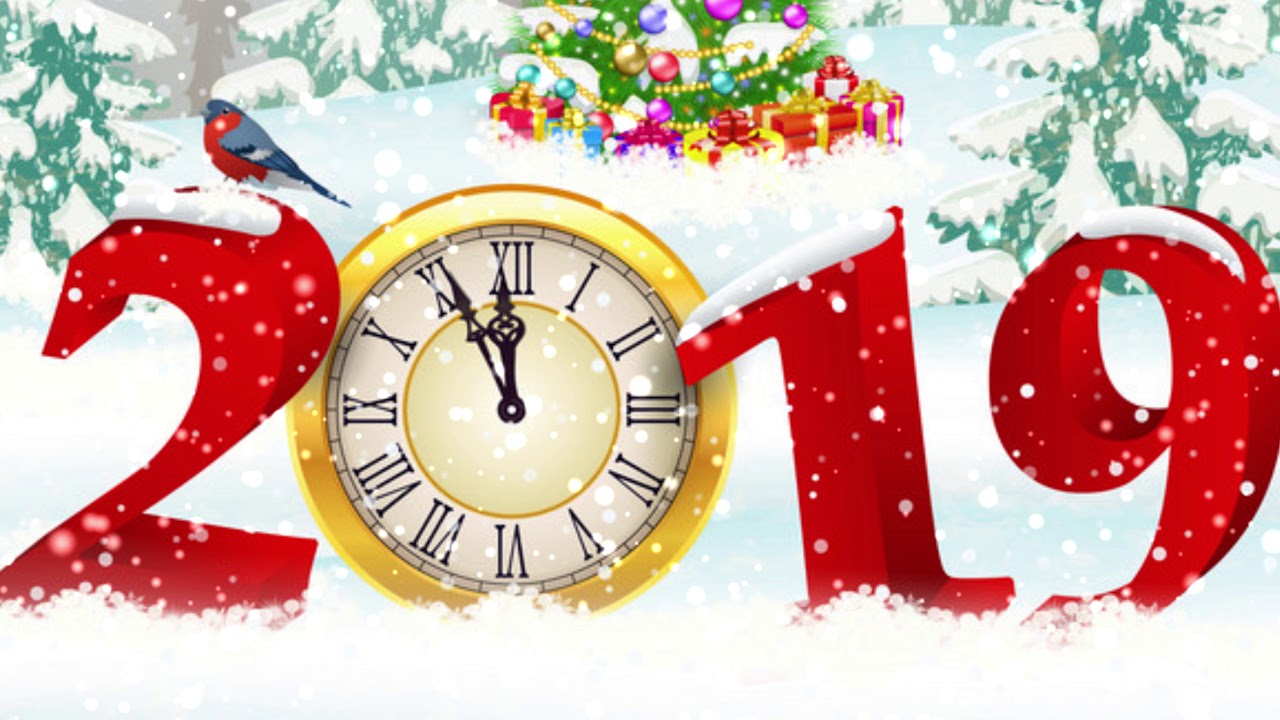 С Новым годом! Волшебства,
Смеха, счастья и тепла,
Мира, радостей, достатка
И во всех делах порядка!
Пусть все серое, плохое
Старый год возьмет с собою.
Впредь лишь светлые мгновенья
Создают пусть настроенье!
                                                                                                         КУРГАНСКАЯ ОБЛАСТЬ             куртамышский районЖУКОВСКИЙ  СЕЛЬСОВЕТАДМИНИСТРАЦИЯ ЖУКОВСКОГО СЕЛЬСОВЕТАПОСТАНОВЛЕНИЕот  12 декабря 2018 года  №20  село ЖуковоВ целях приведения муниципальной правовой базы Жуковского сельсовета в соответствие с действующим законодательством Администрация Жуковского сельсовета,ПОСТАНОВЛЯЕТ:	 1.Внести следующие изменения в приложение к постановлению Администрации Жуковского сельсовета от 28 мая 2010 года №03 «Об утверждении Порядка проведения антикоррупционной экспертизы нормативных правовых актов Администрации Жуковского сельсовета и их проектов»:-в пунктах  8 и 9 в конце предложения дополнить словами «во взаимосвязи с другими нормативными правовыми актами».2.Опубликовать настоящее постановление в информационном бюллетене «Сельский вестник Жуковского сельсовета» и разместить на сайте Администрации Куртамышского района Курганской области.3.Настоящее постановление вступает в силу со дня его официального опубликования4.Контроль за исполнением настоящего решения оставляю за собой.  Глава Жуковского сельсовета	                               В.С.Лешуков					                     КУРГАНСКАЯ ОБЛАСТЬ       КУРТАМЫШСКИЙ РАЙОН ЖУКОВСКИЙ СЕЛЬСОВЕТ               АДМИНИСТРАЦИЯ ЖУКОВСКОГО СЕЛЬСОВЕТА                                                                                                        ПОСТАНОВЛЕНИЕот  12 декабря 2018 года      № 21село ЖуковоО внесении изменений в постановление Администрации Жуковского сельсовета от 25 ноября 2016 года №37 «Об утверждении Положения об оплате труда работников по профессиям рабочих Администрации Жуковского сельсовета и работников по профессии рабочих муниципальных учреждений Жуковского сельсовета, где введены новые (отраслевые) системы оплаты труда»           В целях приведения муниципальной нормативной правовой базы Жуковского сельсовета в соответствие с действующим законодательством, Администрация Жуковского сельсовета         ПОСТАНОВЛЯЕТ:   1. Внести в приложение к постановлению Администрации Жуковского сельсовета от 25 ноября 2016 года №37 «Об утверждении Положения об оплате труда работников по профессиям рабочих Администрации Жуковского сельсовета и работников по профессии рабочих муниципальных учреждений Жуковского сельсовета, где введены новые (отраслевые) системы оплаты труда»:-в пункте 19 приложения слова с «с 10 часов вечера до 6 часов утра» заменить словами  «с 22 часов до 6 часов»;в пункте 21 слова «, совмещение профессий (должностей), сверхурочной работе, в ночное время и при выполнении работ» заменить словами «и при выполнении работ»;-в пункте 31 после слов «Главой Жуковского» дополнить словом «сельсовета»;пункт 33 раздела IV считать пунктом 26 и соответственно 26-27,27-28,28-29,29-30, 30-31, 31-32, 32-33    2. Данное постановление опубликовать в информационном бюллетене Администрации Жуковского сельсовета «Сельский вестник Жуковского сельсовета» и разместить на официальном сайте Администрации Куртамышского района (по согласованию).    3. Контроль за выполнением настоящего постановления возложить на Главу Жуковского сельсовета.Глава  Жуковского сельсовета				                                 В.С.ЛешуковКурганскАЯ областЬ                    КУРТАМЫШСКИЙ РАЙОНЖУКОВСКИЙ СЕЛЬСОВЕТАдминистрация ЖУКОВСКОГО СЕЛЬСОВЕТАПОСТАНОВЛЕНИЕот 14  декабря 2018 года      № 22с.ЖуковоО внесении изменения в постановление Администрации Жуковского сельсовета от 25 сентября 2018 года № 16 «Об утверждении Положения «Об оплате труда специалистов по воинскому учету, осуществляющих первичный  воинский учетна территории Жуковского сельсовета»В соответствии с  Постановлением Правительства РФ от 29 апреля 2006 года  № 258 «О субвенциях на осуществление полномочий по первичному воинскому учету на территориях, где отсутствуют военные комиссариаты, статьи 53 Федерального закона от 6 октября 2003 года № 131 –ФЗ «Об общих принципах организации местного самоуправления в Российской Федерации», статьей 144 Трудового кодекса Российской Федерации и учитывая, что полномочия по первичному воинскому учету на территориях, где отсутствуют военные комиссариаты, осуществляют специалисты Администрации Жуковского сельсовета, Администрация Жуковского сельсоветаПОСТАНОВЛЯЕТ :1. В постановление Администрации Жуковского сельсовета от 25 сентября 2018 года № 16 «Об утверждении Положения «Об оплате труда специалистов по воинскому учету, осуществляющих первичный воинский учет на территории Жуковского сельсовета» внести следующие изменения:1) в пункте 1 постановления слово «работников» исключить;2) в пункте 2.2.1 приложения к постановлению слова «1025,47 (Одна тысяча двадцать пять рублей 47 копеек)» заменить словами «1340,00 (Одна тысяча триста сорок рублей 00 копеек)».2. Настоящее постановление вступает в силу  с 1 января 2019 года.         4. Настоящее постановление опубликовать в информационном бюллетене Жуковского сельсовета «Сельский вестник Жуковского сельсовета» и разместить на официальном сайте Администрации  Куртамышского района (по согласованию).         5.  Контроль за выполнением настоящего постановления возложить на Главу Жуковского сельсовета .            Глава Жуковского сельсовета                                                             В.С.ЛешуковКУРГАНСКАЯ  ОБЛАСТЬКУРТАМЫШСКИЙ РАЙОНЖУКОВСКИЙ  СЕЛЬСОВЕТГЛАВА    ЖУКОВСКОГО  СЕЛЬСОВЕТАПОСТАНОВЛЕНИЕот 12 декабря 2018 года   № 07село ЖуковоО внесении изменений в постановление от 10 декабря 2012 года №14 «Об утверждении Положения  о выплате премии работникам по профессии рабочих  Администрации Жуковского сельсовета и работников по профессии рабочих муниципальных учреждений Жуковского сельсовета»           В целях приведения муниципальной нормативной правовой базы Жуковского сельсовета в соответствие с действующим законодательством ПОСТАНОВЛЯЮ:          1. Внести изменения в приложение к постановлению от 10 декабря 2012 года №14 «Об утверждении Положения  о выплате премии работникам по профессии рабочих  Администрации Жуковского сельсовета и работников по профессии рабочих муниципальных учреждений Жуковского сельсовета»- в пункте 3 приложения слова «или работники могут быть лишены премии полностью» заменить словами «полностью или частично»;-в пункте 10 абзаца 2   слова «такой работник  может быть лишен  выплаты премии на определенный период» заменить словами  «такому работнику  может не производиться выплата премии на определенный период».          2. Опубликовать настоящее постановление в информационном бюллетене Администрации Жуковского сельсовета «Сельский вестник Жуковского сельсовета и разместить на официальном сайте Администрации Куртамышского района (по согласованию).          3. Контроль за выполнением настоящего постановления возложить  на Главу Жуковского сельсовета.Глава Жуковского сельсовета                                                            В.С.Лешуков                                                   КУРГАНСКАЯ ОБЛАСТЬКУРТАМЫШСКИЙ РАЙОНЖУКОВСКИЙ СЕЛЬСОВЕТАДМИНИСТРАЦИЯ ЖУКОВСКОГО СЕЛЬСОВЕТАРАСПОРЯЖЕНИЕ       

        В соответствии с Требованиями к формированию, утверждению и ведению плана-графика закупок товаров, работ, услуг для обеспечения нужд субъекта Российской Федерации и муниципальных нужд, утвержденных постановлением Правительства Российской Федерации от 05.06.2015 г. № 554, статьей 33 Устава Жуковского сельсовета, Администрация Жуковского сельсоветаОБЯЗЫВАЕТ:1.Внести в распоряжение  Администрации Жуковского сельсовета от 27 декабря 2017 года                            № 67-р «Об утверждении плана – графика закупок товаров, работ, услуг для обеспечения муниципальных нужд Администрации Жуковского сельсовета на 2018 год» следующее изменение: приложение к распоряжению изложить в новой редакции согласно приложению к настоящему распоряжению.   
2. Ведущему специалисту сектора по учету и отчетности поселений финансового отдела Администрации  Куртамышского района Колупаевой М.А. (по  согласованию)  не позднее трех рабочих дней разместить информацию о плане-графике закупок товаров, работ, услуг для обеспечения муниципальных нужд Администрации Жуковского сельсовета на 2018 год в электронной форме на официальном сайте Единой информационной системы в сфере закупок в сети «Интернет».
3.Опубликовать настоящее распоряжение в информационном бюллетене Администрации Жуковского сельсовета «Сельский вестник Жуковского сельсовета» и разместить на официальном сайте Администрации Куртамышского района (по согласованию).4. Контроль за выполнением настоящего распоряжения возложить на Главу Жуковского сельсовета Лешукова В.С.Глава Жуковского сельсовета                                                               В.С.Лешуков КУРГАНСКАЯ ОБЛАСТЬКУРТАМЫШСКИЙ РАЙОНЖУКОВСКИЙ СЕЛЬСОВЕТАДМИНИСТРАЦИЯ ЖУКОВСКОГО СЕЛЬСОВЕТАРАСПОРЯЖЕНИЕ       

        В соответствии с Требованиями к формированию, утверждению и ведению планов закупок товаров, работ, услуг для обеспечения нужд субъекта Российской Федерации и муниципальных нужд, утвержденных постановлением Правительства Российской Федерации от 21.11.2013 г. № 1043, статьей 33 Устава Жуковского сельсовета, Администрация Жуковского сельсоветаОБЯЗЫВАЕТ:1.Внести изменения в распоряжение Администрации Жуковского сельсовета от 27 декабря 2017 года №68-р «Об утверждении плана  закупок товаров, работ, услуг  для обеспечения муниципальных нужд Администрации Жуковского сельсовета на 2018 год и на плановый период 2019  и 2020 годы» следующие изменения:приложение к распоряжению изложить в новой редакции согласно приложению к настоящему распоряжению.    2. Ведущему специалисту сектора по учету и отчетности поселений финансового отдела Администрации  Куртамышского района Колупаевой М.А. (по  согласованию)  не позднее трех рабочих дней разместить информацию о плане закупок товаров, работ, услуг для обеспечения муниципальных нужд Администрации Жуковского сельсовета на 2018 год и на плановый период 2019 и 2020 годов в электронной форме на официальном сайте Единой информационной системы в сфере закупок в сети «Интернет».
3.Опубликовать настоящее распоряжение в информационном бюллетене Администрации Жуковского сельсовета «Сельский вестник Жуковского сельсовета» и разместить на официальном сайте Администрации Куртамышского района (по согласованию).4. Контроль за выполнением настоящего распоряжения возложить на Главу Жуковского сельсовета Лешукова В.С.Глава Жуковского сельсовета                                                               В.С.Лешуков КУРГАНСКАЯ ОБЛАСТЬКУРТАМЫШСКИЙ РАЙОНЖУКОВСКИЙ СЕЛЬСОВЕТАДМИНИСТРАЦИЯ ЖУКОВСКОГО СЕЛЬСОВЕТАРАСПОРЯЖЕНИЕ       

        В соответствии с Требованиями к формированию, утверждению и ведению плана-графика закупок товаров, работ, услуг для обеспечения нужд субъекта Российской Федерации и муниципальных нужд, утвержденных постановлением Правительства Российской Федерации от 05.06.2015 г. № 554, статьей 33 Устава Жуковского сельсовета, Администрация Жуковского сельсоветаОБЯЗЫВАЕТ:1.Внести в распоряжение  Администрации Жуковского сельсовета от 27 декабря 2017 года                            № 67-р «Об утверждении плана – графика закупок товаров, работ, услуг для обеспечения муниципальных нужд Администрации Жуковского сельсовета на 2018 год» следующее изменение: приложение к распоряжению изложить в новой редакции согласно приложению к настоящему распоряжению.   
2. Ведущему специалисту сектора по учету и отчетности поселений финансового отдела Администрации  Куртамышского района Колупаевой М.А. (по  согласованию)  не позднее трех рабочих дней разместить информацию о плане-графике закупок товаров, работ, услуг для обеспечения муниципальных нужд Администрации Жуковского сельсовета на 2018 год в электронной форме на официальном сайте Единой информационной системы в сфере закупок в сети «Интернет».
3.Опубликовать настоящее распоряжение в информационном бюллетене Администрации Жуковского сельсовета «Сельский вестник Жуковского сельсовета» и разместить на официальном сайте Администрации Куртамышского района (по согласованию).4. Контроль за выполнением настоящего распоряжения возложить на Главу Жуковского сельсовета Лешукова В.С.Глава Жуковского сельсовета                                                               В.С.Лешуков КУРГАНСКАЯ ОБЛАСТЬКУРТАМЫШСКИЙ РАЙОНЖУКОВСКИЙ СЕЛЬСОВЕТАДМИНИСТРАЦИЯ ЖУКОВСКОГО СЕЛЬСОВЕТАРАСПОРЯЖЕНИЕ       

        В соответствии с Требованиями к формированию, утверждению и ведению планов закупок товаров, работ, услуг для обеспечения нужд субъекта Российской Федерации и муниципальных нужд, утвержденных постановлением Правительства Российской Федерации от 21.11.2013 г. № 1043, статьей 33 Устава Жуковского сельсовета, Администрация Жуковского сельсоветаОБЯЗЫВАЕТ:1.Внести изменения в распоряжение Администрации Жуковского сельсовета от 27 декабря 2017 года №68-р «Об утверждении плана  закупок товаров, работ, услуг  для обеспечения муниципальных нужд Администрации Жуковского сельсовета на 2018 год и на плановый период 2019  и 2020 годы» следующие изменения:приложение к распоряжению изложить в новой редакции согласно приложению к настоящему распоряжению.    2. Ведущему специалисту сектора по учету и отчетности поселений финансового отдела Администрации  Куртамышского района Колупаевой М.А. (по  согласованию)  не позднее трех рабочих дней разместить информацию о плане закупок товаров, работ, услуг для обеспечения муниципальных нужд Администрации Жуковского сельсовета на 2018 год и на плановый период 2019 и 2020 годов в электронной форме на официальном сайте Единой информационной системы в сфере закупок в сети «Интернет».
3.Опубликовать настоящее распоряжение в информационном бюллетене Администрации Жуковского сельсовета «Сельский вестник Жуковского сельсовета» и разместить на официальном сайте Администрации Куртамышского района (по согласованию).4. Контроль за выполнением настоящего распоряжения возложить на Главу Жуковского сельсовета Лешукова В.С.Глава Жуковского сельсовета                                                               В.С.Лешуков КУРГАНСКАЯ ОБЛАСТЬКУРТАМЫШСКИЙ РАЙОНЖУКОВСКИЙ СЕЛЬСОВЕТАДМИНИСТРАЦИЯ ЖУКОВСКОГО СЕЛЬСОВЕТАРАСПОРЯЖЕНИЕ       

        В соответствии с Требованиями к формированию, утверждению и ведению плана-графика закупок товаров, работ, услуг для обеспечения нужд субъекта Российской Федерации и муниципальных нужд, утвержденных постановлением Правительства Российской Федерации от 05.06.2015 г. № 554, статьей 33 Устава Жуковского сельсовета, Администрация Жуковского сельсоветаОБЯЗЫВАЕТ:1.Внести в распоряжение  Администрации Жуковского сельсовета от 27 декабря 2017 года                            № 67-р «Об утверждении плана – графика закупок товаров, работ, услуг для обеспечения муниципальных нужд Администрации Жуковского сельсовета на 2018 год» следующее изменение: приложение к распоряжению изложить в новой редакции согласно приложению к настоящему распоряжению.   
2. Ведущему специалисту сектора по учету и отчетности поселений финансового отдела Администрации  Куртамышского района Колупаевой М.А. (по  согласованию)  не позднее трех рабочих дней разместить информацию о плане-графике закупок товаров, работ, услуг для обеспечения муниципальных нужд Администрации Жуковского сельсовета на 2018 год в электронной форме на официальном сайте Единой информационной системы в сфере закупок в сети «Интернет».
3.Опубликовать настоящее распоряжение в информационном бюллетене Администрации Жуковского сельсовета «Сельский вестник Жуковского сельсовета» и разместить на официальном сайте Администрации Куртамышского района (по согласованию).4. Контроль за выполнением настоящего распоряжения возложить на Главу Жуковского сельсовета Лешукова В.С.Глава Жуковского сельсовета                                                               В.С.Лешуков КУРГАНСКАЯ ОБЛАСТЬКУРТАМЫШСКИЙ РАЙОНЖУКОВСКИЙ СЕЛЬСОВЕТАДМИНИСТРАЦИЯ ЖУКОВСКОГО СЕЛЬСОВЕТАРАСПОРЯЖЕНИЕ       

        В соответствии с Требованиями к формированию, утверждению и ведению планов закупок товаров, работ, услуг для обеспечения нужд субъекта Российской Федерации и муниципальных нужд, утвержденных постановлением Правительства Российской Федерации от 21.11.2013 г. № 1043, статьей 33 Устава Жуковского сельсовета, Администрация Жуковского сельсоветаОБЯЗЫВАЕТ:1.Внести изменения в распоряжение Администрации Жуковского сельсовета от 27 декабря 2017 года №68-р «Об утверждении плана  закупок товаров, работ, услуг  для обеспечения муниципальных нужд Администрации Жуковского сельсовета на 2018 год и на плановый период 2019  и 2020 годы» следующие изменения:приложение к распоряжению изложить в новой редакции согласно приложению к настоящему распоряжению.    2. Ведущему специалисту сектора по учету и отчетности поселений финансового отдела Администрации  Куртамышского района Колупаевой М.А. (по  согласованию)  не позднее трех рабочих дней разместить информацию о плане закупок товаров, работ, услуг для обеспечения муниципальных нужд Администрации Жуковского сельсовета на 2018 год и на плановый период 2019 и 2020 годов в электронной форме на официальном сайте Единой информационной системы в сфере закупок в сети «Интернет».
3.Опубликовать настоящее распоряжение в информационном бюллетене Администрации Жуковского сельсовета «Сельский вестник Жуковского сельсовета» и разместить на официальном сайте Администрации Куртамышского района (по согласованию).4. Контроль за выполнением настоящего распоряжения возложить на Главу Жуковского сельсовета Лешукова В.С.Глава Жуковского сельсовета                                                               В.С.Лешуков Курганская областьКуртамышский районЖуковский сельсоветАдминистрация Жуковского сельсоветаР А С П О Р Я Ж Е Н И Еот 24 декабря 2018 года       №71-р село ЖуковоО внесении изменений в распоряжение Администрации Жуковского сельсовета от 30 декабря 2016 года №51-р «Об осуществлении функций администратора доходов бюджета Жуковского сельсовета и администратора источников финансированиядефицита бюджета Жуковского сельсоветаВ  соответствии со статьями 160.1, 160.2 Бюджетного Кодекса Российской Федерации, с приказом Министерства финансов Российской Федерации от 01.07.2013 г. №65н «Об утверждении Указаний о порядке применения бюджетной классификации Российской Федерации», статьей 33 Устава Жуковского сельсовета Администрация Жуковского сельсовета  ОБЯЗЫВАЕТ:1. Внести в распоряжение Администрации Жуковского сельсовета от 30 декабря 2016 года №51-р «Об осуществлении функций администратора доходов бюджета Жуковского сельсовета и администратора источников финансирования дефицита бюджета Жуковского сельсовета» следующее изменение:приложение к распоряжению изложить в новой редакции согласно приложению к настоящему распоряжению.2. Опубликовать  настоящее  распоряжение в информационном бюллетене  Администрации Жуковского сельсовета  «Сельский  вестник Жуковского сельсовета» и разместить на официальном сайте Администрации Куртамышского района (по согласованию).3. Настоящее распоряжение  вступает в силу после официального опубликования и распространяется на отношения, возникшие с 1 января  2019 года.           4. Контроль за выполнением настоящего распоряжения  возложить на Главу Жуковского сельсовета Лешукова В.С.Глава Жуковского сельсовета                                                                             В.С.ЛешуковПриложение к распоряжению Администрации Жуковского сельсовета Куртамышского района Курганской области  от 24.12.2018 г. №71-рО внесении изменений в распоряжение Администрации Жуковского сельсовета от 30.12.2016г. №51-р  «Об осуществлении функций администратора доходов бюджета Жуковского сельсовета и администратора источников финансирования дефицита  бюджета Жуковского  сельсовета»Перечень  доходов бюджета Жуковского сельсовета   и источников финансирования дефицита бюджета Жуковского сельсовета по кодам бюджетной классификацииКУРГАНСКАЯ ОБЛАСТЬКУРТАМЫШСКИЙ РАЙОНЖУКОВСКИЙ СЕЛЬСОВЕТАДМИНИСТРАЦИЯ ЖУКОВСКОГО СЕЛЬСОВЕТАРАСПОРЯЖЕНИЕ       

        В соответствии с Требованиями к формированию, утверждению и ведению плана-графика закупок товаров, работ, услуг для обеспечения нужд субъекта Российской Федерации и муниципальных нужд, утвержденных постановлением Правительства Российской Федерации от 05.06.2015 г. № 554, статьей 33 Устава Жуковского сельсовета, Администрация Жуковского сельсоветаОБЯЗЫВАЕТ:        1. Утвердить план-график закупок товаров, работ, услуг для обеспечения муниципальных нужд Администрации Жуковского сельсовета на 2019 год согласно приложению к настоящему распоряжению.  
        2. Ведущему специалисту сектора по учету и отчетности поселений финансового отдела Администрации  Куртамышского района Колупаевой М.А. (по  согласованию)  не позднее трех рабочих дней разместить информацию о плане-графике закупок товаров, работ, услуг для обеспечения муниципальных нужд Администрации Жуковского сельсовета на 2019 год в электронной форме на официальном сайте Единой информационной системы в сфере закупок в сети «Интернет».
       3.Опубликовать настоящее распоряжение в информационном бюллетене Администрации Жуковского сельсовета «Сельский вестник Жуковского сельсовета» и разместить на официальном сайте Администрации Куртамышского района (по согласованию).      4. Контроль за выполнением настоящего распоряжения возложить на Главу Жуковского сельсовета Лешукова В.С.Глава Жуковского сельсовета                                                               В.С.Лешуков КУРГАНСКАЯ ОБЛАСТЬКУРТАМЫШСКИЙ РАЙОНЖУКОВСКИЙ СЕЛЬСОВЕТАДМИНИСТРАЦИЯ ЖУКОВСКОГО СЕЛЬСОВЕТАРАСПОРЯЖЕНИЕ       

        В соответствии с Требованиями к формированию, утверждению и ведению планов закупок товаров, работ, услуг для обеспечения нужд субъекта Российской Федерации и муниципальных нужд, утвержденных постановлением Правительства Российской Федерации от 21.11.2013 г. № 1043, статьей 33 Устава Жуковского сельсовета, Администрация Жуковского сельсоветаОБЯЗЫВАЕТ:        1. Утвердить план закупок товаров, работ, услуг для обеспечения муниципальных нужд Администрации Жуковского сельсовета на 2019 год и на плановый период 2020 и 2021 годов согласно приложению к настоящему распоряжению. 
        2. Ведущему специалисту сектора по учету и отчетности поселений финансового отдела Администрации  Куртамышского района Колупаевой М.А. (по  согласованию)  не позднее трех рабочих дней разместить информацию о плане закупок товаров, работ, услуг для обеспечения муниципальных нужд Администрации Жуковского сельсовета на 2019 год и на плановый период 2020 и 2021 годов в электронной форме на официальном сайте Единой информационной системы в сфере закупок в сети «Интернет».
       3.Опубликовать настоящее распоряжение в информационном бюллетене Администрации Жуковского сельсовета «Сельский вестник Жуковского сельсовета» и разместить на официальном сайте Администрации Куртамышского района (по согласованию).       4. Контроль за выполнением настоящего распоряжения возложить на Главу Жуковского сельсовета Лешукова В.С.Глава Жуковского сельсовета                                                               В.С.Лешуков КУРГАНСКАЯ ОБЛАСТЬКУРТАМЫШСКИЙ РАЙОНЖУКОВСКИЙ СЕЛЬСОВЕТАДМИНИСТРАЦИЯ ЖУКОВСКОГО СЕЛЬСОВЕТАРАСПОРЯЖЕНИЕ       

        В соответствии с Требованиями к формированию, утверждению и ведению плана-графика закупок товаров, работ, услуг для обеспечения нужд субъекта Российской Федерации и муниципальных нужд, утвержденных постановлением Правительства Российской Федерации от 05.06.2015 г. № 554, статьей 33 Устава Жуковского сельсовета, Администрация Жуковского сельсоветаОБЯЗЫВАЕТ:1.Внести в распоряжение  Администрации Жуковского сельсовета от 27 декабря 2017 года                            № 67-р «Об утверждении плана – графика закупок товаров, работ, услуг для обеспечения муниципальных нужд Администрации Жуковского сельсовета на 2018 год» следующее изменение: приложение к распоряжению изложить в новой редакции согласно приложению к настоящему распоряжению.   
2. Ведущему специалисту сектора по учету и отчетности поселений финансового отдела Администрации  Куртамышского района Колупаевой М.А. (по  согласованию)  не позднее трех рабочих дней разместить информацию о плане-графике закупок товаров, работ, услуг для обеспечения муниципальных нужд Администрации Жуковского сельсовета на 2018 год в электронной форме на официальном сайте Единой информационной системы в сфере закупок в сети «Интернет».
3.Опубликовать настоящее распоряжение в информационном бюллетене Администрации Жуковского сельсовета «Сельский вестник Жуковского сельсовета» и разместить на официальном сайте Администрации Куртамышского района (по согласованию).4. Контроль за выполнением настоящего распоряжения возложить на Главу Жуковского сельсовета Лешукова В.С.Глава Жуковского сельсовета                                                               В.С.Лешуков КУРГАНСКАЯ ОБЛАСТЬКУРТАМЫШСКИЙ РАЙОНЖУКОВСКИЙ СЕЛЬСОВЕТАДМИНИСТРАЦИЯ ЖУКОВСКОГО СЕЛЬСОВЕТАРАСПОРЯЖЕНИЕ       

        В соответствии с Требованиями к формированию, утверждению и ведению планов закупок товаров, работ, услуг для обеспечения нужд субъекта Российской Федерации и муниципальных нужд, утвержденных постановлением Правительства Российской Федерации от 21.11.2013 г. № 1043, статьей 33 Устава Жуковского сельсовета, Администрация Жуковского сельсоветаОБЯЗЫВАЕТ:1.Внести изменения в распоряжение Администрации Жуковского сельсовета от 27 декабря 2017 года №68-р «Об утверждении плана  закупок товаров, работ, услуг  для обеспечения муниципальных нужд Администрации Жуковского сельсовета на 2018 год и на плановый период 2019  и 2020 годы» следующие изменения:приложение к распоряжению изложить в новой редакции согласно приложению к настоящему распоряжению.    2. Ведущему специалисту сектора по учету и отчетности поселений финансового отдела Администрации  Куртамышского района Колупаевой М.А. (по  согласованию)  не позднее трех рабочих дней разместить информацию о плане закупок товаров, работ, услуг для обеспечения муниципальных нужд Администрации Жуковского сельсовета на 2018 год и на плановый период 2019 и 2020 годов в электронной форме на официальном сайте Единой информационной системы в сфере закупок в сети «Интернет».
3.Опубликовать настоящее распоряжение в информационном бюллетене Администрации Жуковского сельсовета «Сельский вестник Жуковского сельсовета» и разместить на официальном сайте Администрации Куртамышского района (по согласованию).4. Контроль за выполнением настоящего распоряжения возложить на Главу Жуковского сельсовета Лешукова В.С.Глава Жуковского сельсовета                                                               В.С.Лешуков КУРГАНСКАЯ ОБЛАСТЬКУРТАМЫШСКИЙ РАЙОНЖУКОВСКИЙ СЕЛЬСОВЕТАДМИНИСТРАЦИЯ   ЖУКОВСКОГО    СЕЛЬСОВЕТАРАСПОРЯЖЕНИЕот   28 декабря 2018 года                         № 77-рс. ЖуковоО внесении изменений в перечень кодов целевых статей расходов, в сводную бюджетную роспись расходов бюджета Жуковского сельсовета, об уточнении сумм финансирования и кассовых расходов бюджета Жуковского сельсовета	В соответствии со статьей 217 Бюджетного кодекса Российской Федерации, положениями Указаний о порядке применения бюджетной классификации Российской Федерации, утвержденных приказом Министерства финансов Российской Федерации от 1 июля 2013г. № 65н,  постановлением Главы Жуковского  сельсовета от 19 апреля 2008 года  № 09 «Об утверждении Порядка составления и ведения сводной бюджетной росписи бюджета Жуковского сельсовета»,   Администрация Жуковского сельсоветаОБЯЗЫВАЕТ:   1. Внести изменения в сводную бюджетную роспись бюджета Жуковского сельсовета по распорядителю средств бюджета Жуковского сельсовета   по следующим кодам бюджетной классификации Российской Федерации:              2. Подготовить соответствующие изменения в решение Жуковской сельской Думы  от 25 декабря 2017 года № 31 «О бюджете Жуковского сельсовета на 2018 год и на плановый период 2019 и 2020 годов».         3. Произвести уточнение сумм финансирования и кассовых расходов по распорядителям средств  бюджета Жуковского сельсовета.  4. Опубликовать настоящее распоряжение  в информационном бюллетене Жуковского сельсовета «Сельский  вестник Жуковского сельсовета» и разместить на официальном сайте Администрации Куртамышского района (по согласованию). 3  5. Контроль за выполнением  настоящего распоряжения возложить на ведущего специалиста сектора бухгалтерского учета и отчетности поселений финансового отдела Администрации Куртамышского района Колупаеву М.А. (по согласованию). Глава Жуковского сельсовета                                                                                В.С. ЛешуковКурганская областьКуртамышский районЖуковский сельсоветЖуковская сельская ДумаРЕШЕНИЕот  30 ноября 2018 года            № 23село  ЖуковоО внесении изменений в решение Жуковской сельской Думы от  25 декабря 2017 года  № 33  «О бюджете Жуковского сельсовета  на 2018 год и на плановый период 2019 и 2020 годов »      В соответствии с пунктом 2 части 1 статьи  22 Устава Жуковского сельсовета, рассмотрев заявление  Администрации Жуковского сельсовета, Жуковская сельская ДумаРЕШИЛА:1. Внести в  решение Жуковской сельской Думы от 25 декабря 2017 года  № 33 «О бюджете Жуковского сельсовета  на 2018 год и на плановый период 2019 и 2020 годов»  следующие изменения:1) пункт1 статьи 1 изложить в следующей редакции:1. Утвердить основные характеристики бюджета Жуковского сельсовета на 2018год:1) общий объем доходов бюджета Жуковского сельсовета в сумме 3084,841 тыс. руб. в том числеа) объем налоговых и неналоговых доходов в сумме  464,0 тыс.рублей;б) объем безвозмездных поступлений в сумме  2620,841 тыс.рублей, в том числе;объем безвозмездных поступлений от других бюджетов бюджетной системы Российской Федерации в сумме 2603,841 тыс. рублей, из них- дотации бюджетам муниципальных образований в сумме 2531,734 тыс.рублей;- субвенции бюджетам муниципальных образований в сумме 42,107 тыс. рублей;- прочие межбюджетные трансферты, передаваемые бюджетам сельских поселений в сумме 30,000 тыс. рублей; прочие безвозмездные поступления 17,0 тыс.руб. 2) общий объем расходов бюджета Жуковского сельсовета в сумме 3259,728 тыс.рублей.3) превышение расходов над доходами (дефицит) бюджета Жуковского сельсовета в сумме 174,887 тыс.руб.4) приложение 1 «Источники внутреннего финансирования дефицита бюджета»  изложить в редакции согласно приложению 1 к настоящему решению.6) приложение 4 «Распределение бюджетных ассигнований по разделам, подразделам классификации расходов бюджета на 2018 год»  изложить в редакции согласно приложению 2 к настоящему решению.7) приложение 5 «ведомственная структура  расходов бюджета Жуковского сельсовета на 2018 год» изложить в редакции согласно приложению 3 к настоящему решению.2.Настоящее решение опубликовать в информационном бюллетене «Сельский вестник Жуковского сельсовета» и разместить на официальном сайте Администрации Куртамышского района Курганской области (по согласованию).3.Контроль  за выполнением настоящего решения возложить председателя Жуковской сельской Думы  Лешукова В.С.Председатель Жуковской сельской Думы                                                                  В.С.Лешуков
Глава Жуковского сельсовета                                                                                      В.С.Лешуков                                                                                                                                        Приложение №1                                                                         к решению Жуковской сельской Думы                                                                                     от 30 ноября  2018 года №23  «О внесении изменений                                                                                          в решение Жуковской сельской Думы                                                                   от 25 декабря 2017 года № 33 «О бюджете Жуковского                                                                   сельсовета на 2018 год и на плановый период 2019 и 2020                                                                                                     годов»Источники внутреннего финансирования дефицита бюджета Жуковского сельсовета на 2018 год                                                                                                                                       Приложение № 3                                                                         к решению Жуковской сельской Думы                                                                                     от  30 ноября  2018 года №23   «О внесении изменений                                                                                          в решение Жуковской сельской Думы                                                                   от 25 декабря 2017 года № 33 «О бюджете Жуковского                                                                   сельсовета на 2018 год и на плановый период 2019 и 2020                                                                                                     годов»                                                 Курганская область                   Куртамышский район Жуковский  сельсовет                                         Жуковская сельская Дума                                        РЕШЕНИЕот 30 ноября  2018 года   № 24село ЖуковоОб утверждении Положения  о   бюджетном   процессев   Жуковском  сельсоветеВ соответствии со статьей 9 Бюджетного кодекса Российской Федерации, статьей 14 Федерального закона от 6 октября 2003 года  № 131-ФЗ «Об общих принципах организации местного самоуправления в Российской Федерации», Уставом Жуковского сельсовета в целях определения правовых основ, содержания и механизма осуществления бюджетного процесса в Жуковском  сельсовете, Жуковская  сельская  ДумаРЕШИЛА:        1.   Утвердить Положение о бюджетном процессе в  Жуковском сельсовете согласно приложению к настоящему решению.2. Признать утратившим  силу   решение Жуковской сельской Думы  от 30 ноября 2017 года № 27 «Об утверждении Положения о бюджетном процессе в Жуковском сельсовете».3. Настоящее решение вступает в силу с момента его опубликования в информационном бюллетене «Сельский вестник Жуковского сельсовета». 4. Настоящее  решение опубликовать в информационном бюллетене «Сельский вестник Жуковского сельсовета» и  разместить на официальном сайте Администрации  Куртамышского района (по согласованию).  5. Контроль за выполнением настоящего решения возложить на председателя Жуковской сельской Думы  Лешукова В.С. Председатель Жуковской  сельской Думы                                              В.С.ЛешуковГлава  Жуковского  сельсовета                                                                  В.С.Лешуков                                                                                                                      Приложение к решению  Жуковской сельской Думыот  30 ноября  2018 года  № 24  «Об утверждении Положения о        бюджетном процессе в Жуковском  сельсовете»Положениео бюджетном процессе в Жуковском сельсоветеРаздел I. Общие положенияСтатья 1. Правоотношения, регулируемые настоящим ПоложениемНастоящее Положение регулирует отношения, возникающие между субъектами бюджетных правоотношений Жуковского сельсовета в процессе составления и рассмотрения проекта бюджета Жуковского сельсовета (далее - сельский бюджет), утверждения и исполнения сельского бюджета и контроля за его исполнением, осуществления бюджетного учета, составления, рассмотрения и утверждения бюджетной отчетности, особенности бюджетных полномочий участников бюджетного процесса, являющихся органами местного самоуправления Жуковского сельсовета.Статья 2. Правовая основа  бюджетного процесса  в  Жуковском сельсоветеПравовую основу  бюджетного процесса в Жуковском сельсовете составляют Конституция Российской Федерации, Бюджетный кодекс Российской Федерации, федеральные законы, иные нормативно - правовые акты Российской Федерации,  законы Курганской области, Устав Жуковского сельсовета Куртамышского района Курганской области (далее – Устав Жуковского сельсовета) (после его принятия), настоящее Положение и иные нормативные акты Жуковского сельсовета регулирующие бюджетные правоотношения. Органы местного самоуправления Жуковского сельсовета принимают нормативные правовые акты, регулирующие бюджетные правоотношения в пределах своей компетенции в соответствии с Бюджетным кодексом Российской Федерации. Статья 3. Понятия и термины, применяемые в настоящем положенииПонятия и термины, используемые в настоящем Положении, применяются в значениях, определенных Бюджетным кодексом Российской Федерации.Понятие сельский бюджет применяется в значении бюджет Жуковского сельсовета.Статья 4. Опубликование проекта сельского бюджета, решения Жуковской сельской Думы о сельском бюджете, годового отчета об исполнении сельского бюджета, иных сведений и публичные слушания по проекту сельского бюджета и проекту годового отчета об исполнении сельского бюджета	1. Проект сельского бюджета, решение об утверждении сельского бюджета, годовой отчет об исполнении сельского бюджета, ежеквартальные сведения о ходе исполнения сельского бюджета и о численности муниципальных служащих Жуковского сельсовета, работников муниципальных учреждений  с указанием фактических расходов на оплату их труда подлежат официальному опубликованию в информационном бюллетене «Сельский вестник Жуковского сельсовета».            2. Проект сельского бюджета, годовой отчет об исполнении сельского бюджета публикуются для обсуждения населением Жуковского сельсовета не позднее 7 дней после их официального внесения в Жуковскую сельскую Думу.	3.  Решение о сельском бюджете подлежит официальному опубликованию не позднее 10  дней после его подписания в установленном порядке.	4. Публичные слушания не могут быть назначены ранее, чем через 7 дней после опубликования проекта сельского бюджета, годового отчета об исполнении сельского бюджета. 	5. Публичные слушания проводятся в порядке, установленном решением Жуковской сельской Думы об утверждении положения о проведении публичных слушаний на территории Жуковского сельсовета.	 Публичные слушания могут быть проведены совместно с заседанием комиссии по экономике, бюджету и налогам Жуковской сельской Думы. Статья 5. Основные этапы бюджетного процесса в Жуковском сельсовете       Бюджетный процесс в Жуковском сельсовете включает следующие этапы:-составление проекта сельского бюджета;-рассмотрение и утверждение сельского бюджета;-исполнение сельского бюджета;-cоставление, рассмотрение и утверждение бюджетной отчетности;-осуществление муниципального финансового контроля.Статья 6. Участники бюджетного процесса        Участниками бюджетного процесса в  Жуковском сельсовете являются:-  Жуковская сельская Дума;-  Глава Жуковского  сельсовета;-  Администрация  Жуковского сельсовета;-  главные распорядители (распорядители) бюджетных средств;-  главные администраторы (администраторы) доходов бюджета;-  главные администраторы (администраторы) источников финансирования дефицита бюджета;-  получатели бюджетных средств.    -  иные  органы,  на  которые бюджетным законодательством Российской Федерации возложены бюджетные полномочия по регулированию бюджетных правоотношений, организации и осуществлению бюджетного процесса в Жуковском сельсовете.Статья 7. Бюджетные полномочия участников бюджетного процесса          1. Бюджетные полномочия Жуковской сельской Думы.К бюджетным полномочиям Жуковской сельской Думы относится:- рассмотрение  и утверждение сельского бюджета и отчета об его исполнении, осуществление контроля в ходе рассмотрения отдельных вопросов исполнения сельского бюджета на своих заседаниях, заседаниях  комиссий,  осуществление других полномочий в соответствии с  Бюджетным кодексом Российской Федерации,   Федеральным законом от 6 октября 2003 года N 131-ФЗ "Об общих принципах организации местного самоуправления в Российской Федерации», и иными нормативно правовыми актами Российской Федерации, Курганской области, Уставом Жуковского сельсовета;- в пределах  компетенции  по бюджетным вопросам, установленной Конституцией Российской Федерации, Бюджетным кодексом Российской Федерации, иными нормативными правовыми актами Российской Федерации,  для обеспечения полномочий должна быть предоставлена Администрацией Жуковского сельсовета вся необходимая информация.        2.  Бюджетные полномочия Главы Жуковского сельсовета: Глава Жуковского сельсовета осуществляет следующие бюджетные полномочия:-  организацию составления проекта сельского бюджета;- обеспечение организации исполнения сельского бюджета, в том числе сбора доходов сельского бюджета, контроля за исполнением сельского бюджета, составление отчета об исполнении сельского бюджета;-  иные бюджетные полномочия, отнесенные Бюджетным кодексом Российской Федерации к бюджетным полномочиям  поселений.  3.  Бюджетные полномочия Администрации Жуковского сельсовета:К бюджетным полномочиям Администрации Жуковского сельсовета относится:- установление порядка и сроков составления проекта сельского бюджета с соблюдением требований, установленных Бюджетным кодексом Российской Федерации;- составление проектов сельского бюджета;- вынесение на публичные слушания проекта сельского бюджета в соответствии с нормами Федерального закона от 6 октября 2003 года №131-ФЗ «Об общих принципах организации местного самоуправления в Российской Федерации», по результатам проведения публичных слушаний представление в Жуковскую сельскую Думу на утверждение проекта сельского бюджета;- установление порядка ведения реестра расходных обязательств Жуковского сельсовета;- принятие решений о подготовке и реализации бюджетных инвестиций в объекты капитального строительства муниципальной собственности;- установление порядка использования бюджетных ассигнований резервного фонда  Администрации Жуковского сельсовета и принятие решений об их использовании;- установление порядка принятия решений о разработке муниципальных программ, их формирования и реализации;- предоставление муниципальных гарантий Жуковского сельсовета в пределах общей суммы предоставляемых гарантий, указанных в решении о сельском бюджете на очередной финансовый год и плановый период, в соответствии с требованиями Бюджетного кодекса Российской Федерации и в порядке установленным настоящим Положением;-  установление порядка разработки прогноза социально - экономического развития Жуковского сельсовета;- заключение договоров о предоставлении муниципальных гарантий Жуковского сельсовета, обеспечении исполнения принципалом его возможных будущих обязательств по возмещению гаранту в порядке регресса сумм, уплаченных гарантом во исполнение (частичное исполнение) обязательств по гарантии, и выдачу муниципальной гарантии Жуковского сельсовета;- вынесение  на публичные слушания годового отчета об исполнении сельского бюджета в соответствии с нормами Федерального закона от 6 октября 2003 года  № 131-ФЗ «Об общих принципах организации местного самоуправления в Российской Федерации» и,  по результатам проведения публичных слушаний,   представление  в Жуковскую сельскую Думу на утверждение  годового отчета об исполнении сельского бюджета;- утверждение отчета об исполнении сельского бюджета за первый квартал, полугодие и девять месяцев текущего финансового года и направления в Жуковскую сельскую Думу;- осуществление  бюджетных полномочий в соответствии с действующим законодательством  в условиях военного и чрезвычайного положений;- иные бюджетные полномочия, отнесенные Бюджетным кодексом Российской Федерации к бюджетным полномочиям местной администрации. 4. Бюджетные полномочия иных органов местного самоуправления Жуковского сельсовета.Органы местного самоуправления Жуковского сельсовета, являющиеся  главными распорядителями (распорядителями) и (или) получателями бюджетных средств, главными администраторами (администраторами) доходов бюджета поселения, главными администраторами (администраторами) источников финансирования дефицита  бюджета поселения, осуществляют соответствующие бюджетные полномочия, установленные Бюджетным кодексом Российской Федерации, настоящим Положением и иными правовыми актами.Отдельные бюджетные полномочия Администрации Жуковского сельсовета могут осуществляться финансовым органом муниципального района на основе соглашения между Администрацией Жуковского сельсовета и Администрацией Куртамышского района.Раздел II. Составление проекта бюджета Жуковского сельсоветаСтатья 8. Порядок и сроки составления проекта бюджета Жуковского сельсовета1. Проект сельского бюджета составляется на основе прогноза социально – экономического развития Жуковского сельсовета в целях финансового обеспечения расходных обязательств Жуковского сельсовета.2.  Проект сельского бюджета составляется в порядке и сроки, установленные Администрацией Жуковского сельсовета, в  соответствии с положениями Бюджетного кодекса Российской Федерации и настоящего Положения. 3.  Проект сельского бюджета составляется и утверждается сроком на три года (очередной финансовый год и плановый период).Статья 9. Долгосрочное бюджетное планирование1. Долгосрочное бюджетное планирование осуществляется путем формирования бюджетного прогноза Жуковского сельсовета на долгосрочный период в случае, если Жуковская сельская Дума примет решение о его формировании. 2. Под бюджетным прогнозом на долгосрочный период понимается документ, содержащий прогноз основных характеристик бюджета Жуковского сельсовета, показатели финансового обеспечения муниципальных программ Жуковского сельсовета на период их действия, иные показатели, характеризующие бюджет Жуковского сельсовета, а также содержащий основные подходы к формированию бюджетной политики Жуковского сельсовета на долгосрочный период. 3. Бюджетный прогноз Жуковского сельсовета на долгосрочный период разрабатывается каждые три года на шесть и более лет на основе прогноза социально-экономического развития Жуковского сельсовета на соответствующий период.               Бюджетный прогноз Жуковского сельсовета на долгосрочный период может быть изменен с учетом изменения прогноза социально-экономического развития Жуковского сельсовета на соответствующий период и принятого решения о бюджете Жуковского сельсовета без продления периода его действия. 4. Порядок разработки и утверждения, период действия, а также требования к составу и содержанию бюджетного прогноза Жуковского сельсовета на долгосрочный период устанавливается Администрацией Жуковского сельсовета. 5. Проект бюджетного прогноза (проект изменений бюджетного прогноза) Жуковского сельсовета на долгосрочный период (за исключением показателей финансового обеспечения муниципальных программ Жуковского сельсовета) представляется в Жуковскую сельскую Думу одновременно с проектом решения о бюджете Жуковского сельсовета. 6. Бюджетный прогноз (изменения бюджетного прогноза) Жуковского сельсовета на долгосрочный период утверждается Администрацией Жуковского сельсовета в срок, не превышающий двух месяцев со дня официального опубликования решения о бюджете Жуковского сельсовета.Статья 10. Органы, осуществляющие составление проекта сельского бюджета Составление проекта сельского бюджета – исключительная прерогатива Администрации Жуковского сельсовета.Статья 11.  Сведения необходимые для составления проекта сельского бюджета 1. В целях своевременного и качественного составления проекта сельского  бюджета Администрация Жуковского сельсовета имеет право получать необходимые сведения от иных финансовых органов, а также от иных органов государственной власти, органов местного самоуправления.2. Составление проекта бюджета Жуковского сельсовета основывается на: - положениях послания Президента Российской Федерации Федеральному Собранию Российской Федерации, определяющих бюджетную политику (требования к бюджетной политике) в Российской Федерации; - основных направлениях бюджетной и налоговой политики Жуковского сельсовета; - прогнозе социально-экономического развития Жуковского сельсовета; -бюджетном прогнозе (проекте бюджетного прогноза, проекте изменений бюджетного прогноза) Жуковского сельсовета на долгосрочный период; -муниципальных программах Жуковского сельсовета (проектах муниципальных программ Жуковского сельсовета, проектах изменений указанных программ).Статья 12. Прогноз социально-экономического развития Жуковского сельсовета	1. Прогноз социально-экономического развития Жуковского сельсовета разрабатывается на период не менее трех лет.        	 2. Прогноз социально-экономического развития Жуковского сельсовета  ежегодно разрабатывается в порядке, установленном Администрацией Жуковского сельсовета.        	3. Прогноз социально-экономического развития Жуковского сельсовета  одобряется Администрацией Жуковского сельсовета одновременно с принятием решения о внесении проекта сельского бюджета в  Жуковскую сельскую Думу.       	 4. Прогноз социально-экономического развития на очередной финансовый год и плановый период разрабатывается путем уточнения параметров планового периода и добавления параметров второго года планового периода.	В пояснительной записке к прогнозу социально-экономического развития приводится обоснование параметров прогноза, в том числе их сопоставление с ранее утвержденными параметрами с указанием причин и факторов прогнозируемых изменений.       	5. Изменения прогноза социально-экономического развития Жуковского сельсовета  в ходе составления или рассмотрения проекта сельского бюджета влечет за собой изменение основных  характеристик проекта бюджета.     	 6. Разработка прогноза социально-экономического развития Жуковского сельсовета на очередной финансовый год и плановый период осуществляется Администрацией Жуковского сельсовета.Статья 13. Основные направления бюджетной и налоговой политики Жуковского сельсовета1. Основные направления бюджетной  политики Жуковского сельсовета  должны содержать краткий анализ структуры расходов бюджета Жуковского сельсовета   в текущем и завершенных финансовых годах,  и обоснование предложений о приоритетных направления расходования бюджета,  принимаемых обязательств в очередном финансовом году и плановом периоде с учетом прогнозов и программ социально-экономического развития Жуковского сельсовета.2.Основные направления налоговой политики Жуковского сельсовета   должны содержать анализ законодательства о налогах и сборах в части налогов и сборов, формирующих налоговые доходы бюджета Жуковского сельсовета; обоснование предложений по его совершенствованию в пределах компетенции органов местного самоуправления; оценку влияния данных предложений на сценарные условия.3. Непосредственное составление проекта основных направлений бюджетной и налоговой политики Жуковского сельсовета осуществляет Администрация  Жуковского сельсовета.Статья 14. Прогнозирование доходов бюджетаДоходы бюджета Жуковского сельсовета прогнозируются на основе прогноза социально-экономического развития Жуковского сельсовета в условиях действующего на день внесения проекта решения о бюджете в Жуковскую сельскую Думу законодательства о налогах и сборах и бюджетного законодательства Российской Федерации, а также законодательства Российской Федерации, законов Курганской области и муниципальных правовых актов Жуковской сельской Думы, устанавливающих неналоговые доходы бюджетов бюджетной системы Российской Федерации.Статья 15. Реестр расходных обязательств Жуковского сельсовета1. Администрация Жуковского сельсовета обязана вести реестр расходных обязательств Жуковского сельсовета. 2. Порядок ведения реестра расходных обязательств Жуковского сельсовета устанавливается Администрацией Жуковского сельсовета в соответствии с требованиями Бюджетного кодекса Российской Федерации.Статья 16.  Муниципальное задание   1. Муниципальное задание на оказание муниципальных услуг (выполнение работ) муниципальными учреждениями формируется в порядке, установленном Администрацией Жуковского сельсовета,  на срок до трех лет  на очередной финансовый год и плановый период (с возможным уточнением при составлении проекта бюджета).     2. Муниципальное задание в части муниципальных услуг, оказываемых муниципальными учреждениями физическим лицам, формируется в соответствии с общероссийскими базовыми (отраслевыми) перечнями (классификаторами) государственных и муниципальных услуг, оказываемых физическим лицам и в соответствии с региональным перечнем (классификатором) государственных (муниципальных) услуг, не включенных в общероссийские базовые (отраслевые) перечни (классификаторы) государственных и муниципальных услуг, и работ, оказание и выполнение которых предусмотрено муниципальными правовыми актами.          3. Финансовое обеспечение выполнения муниципальных заданий осуществляется за счет средств  сельского бюджета в порядке, установленном Администрацией Жуковского сельсовета.  4. По решению органа  местного самоуправления Жуковского сельсовета, осуществляющего  в соответствии с законодательством Российской Федерации функции и полномочия учредителя муниципальных учреждений, при определении объема финансового обеспечения выполнения муниципального задания, используются нормативные затраты на выполнение работ.Статья 17. Бюджетные инвестиции в объекты муниципальной собственности Жуковского сельсовета1. В бюджете Жуковского сельсовета, в том числе в рамках муниципальных программ, могут предусматриваться бюджетные ассигнования на осуществление бюджетных инвестиций в форме капитальных вложений в объекты муниципальной собственности в соответствии с решениями, указанными в пункте 2 настоящей статьи.Объекты капитального строительства муниципальной собственности Жуковского сельсовета, созданные в результате осуществления бюджетных инвестиций, или объекты недвижимого имущества, приобретенные в муниципальную собственность Жуковского сельсовета в результате осуществления бюджетных инвестиций, закрепляются на праве оперативного управления или хозяйственного ведения за муниципальными учреждениями, муниципальными унитарными предприятиями с последующим увеличением стоимости основных средств, находящихся у них на праве оперативного управления либо хозяйственного ведения, а также уставного фонда указанных предприятий, основанных на праве хозяйственного ведения, либо включаются в состав муниципальной казны Жуковского сельсовета, в соответствии с действующим законодательством.2. Решения о подготовке и реализации бюджетных инвестиций в объекты капитального строительства муниципальной собственности Жуковского сельсовета принимаются Администрацией Жуковского сельсовета.3. Администрации Жуковского сельсовета предоставляется право передать на безвозмездной основе на основании соглашений свои полномочия муниципального заказчика по заключению и исполнению от имени Жуковского сельсовета  муниципальных контрактов от лица Администрации Жуковского сельсовета при осуществлении бюджетных инвестиций в объекты муниципальной собственности (далее - соглашение о передаче полномочий) бюджетным и автономным учреждениям, в отношении которых Администрация Жуковского сельсовета осуществляет функции и полномочия учредителя, или муниципальным унитарным предприятиям, в отношении которых Администрация Жуковского сельсовета осуществляет права собственника имущества Жуковского сельсовета.Условия передачи полномочий и порядок заключения соглашений о передаче полномочий в отношении объектов муниципальной собственности  устанавливаются  Администрацией Жуковского сельсовета в соответствии со статьей 79 Бюджетного кодекса Российской Федерации.4. Бюджетные ассигнования на осуществление бюджетных инвестиций в объекты капитального строительства муниципальной собственности Жуковского сельсовета  в соответствии с  муниципальными программами, софинансирование которых осуществляется за счет межбюджетных субсидий, подлежат утверждению решением Жуковской сельской Думы о бюджете Жуковского сельсовета в составе ведомственной структуры расходов раздельно по каждому объекту.5. Бюджетные инвестиции в объекты капитального строительства муниципальной собственности Жуковского сельсовета в форме капитальных вложений в основные средства могут осуществляться в соответствии с концессионными соглашениями.            6. Не допускается при исполнении бюджета Жуковского сельсовета предоставление бюджетных инвестиций в объекты муниципальной собственности, по которым принято решение о предоставлении субсидий на осуществление капитальных вложений в объекты муниципальной собственности, за исключением случая, указанного в абзаце втором настоящего пункта.При исполнении  бюджета Жуковского сельсовета допускается предоставление бюджетных инвестиций в объекты муниципальной собственности, указанные в абзаце первом настоящего пункта, в случае изменения в установленном порядке типа бюджетного или автономного учреждения или организационно-правовой формы муниципального унитарного предприятия, являющихся получателями субсидий, предусмотренных статьей 78.2  Бюджетного кодекса РФ, на казенное учреждение после внесения соответствующих изменений в решение о предоставлении субсидий на осуществление капитальных вложений в указанные объекты с внесением соответствующих изменений в ранее заключенные бюджетным или автономным учреждением, муниципальным унитарным предприятием договоры в части замены стороны договора - бюджетного или автономного учреждения, муниципального унитарного предприятия на казенное учреждение и вида договора - гражданско-правового договора бюджетного или автономного учреждения, муниципального унитарного предприятия на муниципальный контракт.Статья 18. Предоставление бюджетных инвестиций юридическим лицам, не являющимся муниципальными учреждениями и муниципальными унитарными предприятиями Предоставление бюджетных инвестиций юридическим лицам, не являющимся муниципальными учреждениями и муниципальными унитарными предприятиями, осуществляется в соответствии с Бюджетным кодексом Российской Федерации.Статья 19. Муниципальные программы1. Муниципальные программы Жуковского сельсовета утверждаются  Администрацией Жуковского сельсовета.Сроки реализации  муниципальных программ Жуковского сельсовета определяются  Администрацией Жуковского сельсовета в установленном ею порядке.Порядок принятия решений о разработке муниципальных программ Жуковского сельсовета, формирования и реализации указанных программ устанавливается  муниципальными правовыми актами Администрации Жуковского сельсовета.2. Объем бюджетных ассигнований на финансовое обеспечение реализации муниципальных программ утверждается решением Жуковской сельской Думы о сельском бюджете по соответствующей каждой программе целевой статье расходов бюджета в соответствии с утвердившим программу муниципальным правовым актом Администрации Жуковского сельсовета.Муниципальные программы Жуковского сельсовета, предлагаемые к реализации начиная с очередного финансового года, а также изменения в ранее утвержденные муниципальные программы подлежат утверждению в сроки, установленные Администрацией Жуковского сельсовета.Муниципальные программы подлежат приведению в соответствие с решением о сельском бюджете не позднее трех месяцев со дня вступления его в силу.3. По каждой  муниципальной программе ежегодно проводится оценка эффективности ее реализации. Порядок проведения указанной оценки и ее критерии устанавливаются  Администрацией Жуковского сельсовета.По результатам указанной оценки Администрацией Жуковского сельсовета может быть принято решение о необходимости прекращения или об изменении, начиная с очередного финансового года, ранее утвержденной муниципальной программы, в том числе необходимости изменения объема бюджетных ассигнований на финансовое обеспечение реализации муниципальной программы.20. Дорожный фонд Жуковского сельсовета1. Дорожный фонд - часть средств сельского бюджета, подлежащая использованию в целях финансового обеспечения дорожной деятельности в отношении автомобильных дорог общего пользования, а также капитального ремонта и ремонта дворовых территорий многоквартирных домов, проездов к дворовым территориям многоквартирных домов населенных пунктов2. Дорожный фонд  сельсовета создается решением Жуковской сельской Думы  (за исключением решения о  бюджете Жуковского сельсовета).3. Объем бюджетных ассигнований  дорожного фонда сельсовета утверждается решением о бюджете Жуковского сельсовета на очередной финансовый год  и плановый период в размере не менее прогнозируемого объема доходов  бюджета Жуковского сельсовета, установленных решением Жуковской сельской Думы от:1) акцизов на автомобильный бензин, прямогонный бензин, дизельное топливо, моторные масла для дизельных и (или) карбюраторных (инжекторных) двигателей, производимые на территории Российской Федерации, подлежащих зачислению в   бюджет Жуковского сельсовета;2) иных поступлений в   бюджет Жуковского сельсовета, утвержденных решением Жуковской сельской Думы, предусматривающим создание  дорожного фонда Жуковского сельсовета.4. Порядок формирования и использования бюджетных ассигнований дорожного фонда Жуковского сельсовета устанавливается решением  Жуковской сельской Думы.5. Бюджетные ассигнования дорожного фонда Жуковского сельсовета, не использованные в текущем финансовом году, направляются на увеличение бюджетных ассигнований  дорожного фонда Жуковского сельсовета в очередном финансовом году.Статья 21 Ведомственные целевые программы В сельском бюджете могут предусматриваться бюджетные ассигнования на реализацию ведомственных целевых программ, разработка, утверждение и реализация которых осуществляется в порядке, установленном Администрацией Жуковского сельсовета.Статья 22. Межбюджетные трансфертыМежбюджетные трансферты из бюджета Жуковского сельсовета могут предоставляться в форме:- субсидий, перечисляемых из бюджета Жуковского сельсовета в бюджет Куртамышского района на решение вопросов местного значения межмуниципального характера, в случаях, установленных уставом Жуковского сельсовета;- иных межбюджетных трансфертов, в том числе передаваемых на осуществление органами местного самоуправления муниципального района полномочий органов местного самоуправления поселения, в соответствии с заключёнными соглашениями.Раздел III. Рассмотрение и утверждение проекта решения о бюджетеСтатья 23.  Внесение проекта решения о сельском бюджете на рассмотрение в Жуковскую сельскую Думу1.   Администрация Жуковского сельсовета  вносит на рассмотрение проект решения о сельском бюджете (на очередной финансовый год и плановый период)  в Жуковскую сельскую  Думу не позднее  15 ноября текущего года.Одновременно с проектом решения о сельском бюджете в Жуковскую сельскую Думу представляются:1) основные направления бюджетной и налоговой политики Жуковского сельсовета;2) предварительные итоги социально-экономического развития Жуковского сельсовета за истекший период текущего финансового года и ожидаемые итоги социально-экономического развития соответствующей территории за текущий финансовый год;3) прогноз социально-экономического развития Жуковского сельсовета;4)  утвержденный среднесрочный финансовый план;5) пояснительная записка к проекту решения  о  сельском бюджете;6) методики (проекты методик) и расчеты распределения межбюджетных трансфертов;7) верхний предел муниципального внутреннего долга на 1 января года, следующего за очередным финансовым годом (очередным финансовым годом и каждым годом планового периода; 8) оценка ожидаемого исполнения сельского бюджета на текущий финансовый год;9) предложенные представительными органами, органами внешнего муниципального финансового контроля проекты бюджетных смет указанных органов, представляемые в случае возникновения разногласий с финансовым органом и в отношении указанных бюджетных смет;10) реестр источников доходов бюджета  Жуковского сельсовета;11) иные документы и материалы.2. В случае утверждения решением о сельском бюджете распределения бюджетных ассигнований по муниципальным программам и непрограммным направлениям деятельности к проекту решения о сельском бюджете представляются паспорта муниципальных программ (проекты изменений в указанные паспорта). В случае если проект решения о сельском бюджете не содержит приложение с распределением бюджетных ассигнований по разделам и подразделам классификации расходов бюджетов, приложение с распределением бюджетных ассигнований по разделам и подразделам классификации расходов бюджетов включается в состав приложений к пояснительной записке к проекту решения о сельском бюджете.Статья 24. Порядок принятия проекта решения о сельском бюджете к рассмотрению Жуковской сельской ДумойЖуковская сельская  Дума рассматривает проект решения о сельском бюджете поэтапно в одном чтении.Жуковская сельская Дума рассматривает на заседании проект решения о бюджете Жуковского сельсовета на очередной финансовый год и плановый период  не позднее чем через 40 дней со дня его внесения в Жуковскую сельскую Думу Администрацией  Жуковского сельсовета. При принятии бюджета Жуковского сельсовета утверждаются основные характеристики бюджета, к которым относятся общий объем доходов бюджета, общий объем расходов, дефицит (профицит) бюджета, а также иные показатели, установленные Бюджетным Кодексом, законами Курганской области, муниципальными правовыми актами Жуковской сельской Думы (кроме решений о бюджете).4. В период рассмотрения проекта бюджета Жуковского сельсовета Администрация Жуковского сельсовета обязана в пятидневный срок со дня получения запросов депутатов, постоянных комиссий Думы, предоставить им всю необходимую информацию для осуществления предварительного финансового контроля.5. В случае возникновения несогласованных вопросов по проекту решения о бюджете Жуковского сельсовета решением председателя Жуковской сельской Думы может создаваться согласительная комиссия, в которую входит равное количество представителей Администрации Жуковского сельсовета и Жуковской сельской Думы.Согласительная комиссия рассматривает спорные вопросы в течение 30 дней со дня  внесения в Жуковскую сельскую  Думу решения о бюджете Жуковского сельсовета на очередной финансовый год и плановый период в соответствии с регламентом, утвержденным председателем Жуковской сельской Думы.6. Принятое Жуковской сельской Думой решение о бюджете Жуковского сельсовета на очередной финансовый год и плановый период направляется Главе Жуковского сельсовета для подписания и обнародования.Статья 25. Временное управление бюджетом1. В случае если решение Жуковской сельской Думы не вступило в силу с начала текущего финансового года:- Администрация Жуковского сельсовета правомочна ежемесячно доводить до главных распорядителей бюджетных средств бюджетные ассигнования и лимиты бюджетных обязательств в размере, не превышающем одной двенадцатой части бюджетных ассигнований и лимитов бюджетных обязательств в отчетном финансовом году;- иные показатели, определяемые решением Жуковской сельской Думой о сельском бюджете, применяются в размерах (нормативах) и порядке, которые были установлены решением Жуковской сельской Думой о сельском бюджете, на отчетный финансовый год.2. Если решение Жуковской сельской Думы о сельском бюджете  не вступило в силу через три месяца после начала финансового года, Администрация Жуковского сельсовета  организует исполнение сельского бюджета при соблюдении условий, определенных пунктом 1 настоящей статьи.При этом  Администрация Жуковского сельсовета  не имеет права:- доводить лимиты бюджетных обязательств и бюджетные ассигнования на бюджетные инвестиции; - предоставлять бюджетные кредиты;- осуществлять заимствования в размере более одной восьмой объема заимствований предыдущего финансового года в расчете на квартал;- формировать резервные фонды.3. Указанные в пунктах 1 и 2 настоящей статьи ограничения не распространяются на расходы, связанные с выполнением публичных нормативных обязательств, обслуживанием и погашением муниципального долга.Статья 26. Внесение изменений в решение Жуковской сельской Думы о сельском бюджете по окончании периода временного управления бюджетом1. Если решение Жуковской сельской Думы о сельском бюджете вступает в силу после начала текущего финансового года и исполнение бюджета до дня вступления в силу указанного решения осуществляется в соответствии со статьей 25 настоящего Положения, то в течение одного месяца со дня вступления в силу указанного решения,  Администрация Жуковского сельсовета  представляет на рассмотрение и утверждение Жуковской сельской Думы проект решения  о внесении изменений в решение Жуковской сельской Думы о сельском бюджете, уточняющего показатели бюджета с учетом исполнения сельского бюджета за период временного управления бюджетом.2. Указанный проект решения рассматривается и утверждается Жуковской сельской  Думой в срок, не превышающий 15 дней со дня его представления.Раздел IV. Внесение изменений в решение о сельском бюджетеСтатья 27. Внесение изменений в решение Жуковской сельской Думы о сельском бюджете1. Одобренный Администрацией Жуковского сельсовета проект решения о внесении изменений в сельский бюджет на текущий финансовый год и плановый период по всем вопросам, являющимся предметом правового регулирования указанного решения, представляется в Жуковскую сельскую Думу.2. В случае принятия Жуковской сельской Думой решения о внесении изменений в сельский бюджет, Администрация Жуковского сельсовета утверждает соответствующие изменения в сводную бюджетную роспись.Статья 28. Рассмотрение и утверждение решения о внесении изменений в решение о сельском бюджете1. Проект решения о внесении изменений в решение о сельском бюджете на текущий финансовый год и плановый период рассматривается Жуковской сельской Думой  в течение 25 дней в одном чтении.2. При рассмотрении проекта решения о внесении изменений в решение о сельском бюджете заслушивается доклад Администрации Жуковского сельсовета о состоянии поступлений доходов и средств от заимствований в сельский бюджет.При рассмотрении указанного решения Жуковская сельская Дума  утверждает изменения основных характеристик сельского бюджета.В случае увеличения общего объема доходов  бюджета Жуковского сельсовета в плановом периоде указанное увеличение относится на:- сокращение дефицита бюджета Жуковского сельсовета  в случае, если  бюджет Жуковского сельсовета на очередной финансовый год и плановый период утвержден с дефицитом;- соответствующее увеличение условно утвержденных расходов.В случае сокращения общего объема доходов сельского бюджета в плановом периоде объем условно утвержденных расходов подлежит соответствующему  сокращению.3. При рассмотрении указанного решения  утверждаются изменения следующих положений и показателей:- верхний предел муниципального внутреннего долга по состоянию на 1 января года, следующего за очередным финансовым годом, в том числе верхний предел долга по муниципальным гарантиям;-перечень главных администраторов доходов сельского бюджета;-перечень главных администраторов  источников финансирования дефицита сельского бюджета;-источники внутреннего финансирования дефицита сельского бюджета;-бюджетные ассигнования по разделам, подразделам классификации расходов сельского бюджета;-ведомственная структура расходов сельского  бюджета; -распределение бюджетных ассигнований по целевым статьям (муниципальным программам и непрограммным направлениям деятельности), группам и подгруппам видов расходов классификации расходов  сельского бюджета  ;-программа муниципальных  внутренних заимствований Жуковского сельсовета;-программа муниципальных гарантий Жуковского сельсовета;-изменения в текстовые статьи решения  Жуковской сельской Думы  о бюджете Жуковского сельсовета.  Раздел V. Исполнение бюджета Жуковского сельсоветаСтатья 29. Исполнение сельского бюджета1. Исполнение сельского бюджета обеспечивается Администрацией Жуковского сельсовета.2. Организация исполнения сельского бюджета возлагается на Администрацию Жуковского сельсовета.3.  Сельский бюджет исполняется на основе единства кассы и подведомственности расходов. 4. Управление средствами на едином счете сельского бюджета осуществляет Администрация Жуковского сельсовета.Статья 30. Сводная бюджетная роспись1. Порядок составления и ведения сводной бюджетной росписи устанавливается Администрацией Жуковского сельсовета.Утверждение сводной бюджетной росписи и внесение изменений в нее осуществляется  Главой Жуковского сельсовета.2. Утвержденные показатели сводной бюджетной росписи должны соответствовать решению Жуковской сельской Думы о  бюджете Жуковского сельсовета. В случае принятия решения  о внесении изменений в решение Жуковской сельской Думы о  бюджете Жуковского сельсовета, Глава Жуковского сельсовета  утверждает соответствующие изменения в сводную бюджетную роспись. В сводную бюджетную роспись могут быть внесены изменения в соответствии с решениями Администрации Жуковского сельсовета без внесения изменений в решение Жуковской сельской Думы о  бюджете Жуковского сельсовета:1) в случае перераспределения бюджетных ассигнований, предусмотренных для исполнения публичных нормативных обязательств, - в пределах общего объема указанных ассигнований, утвержденных решением о бюджете на их исполнение в текущем финансовом году, а также с его превышением не более чем на 5 процентов за счет перераспределения средств, зарезервированных в составе утвержденных бюджетных ассигнований;2) в случае изменения функций и полномочий главных распорядителей (распорядителей), получателей бюджетных средств, а также в связи с передачей муниципального имущества, изменением подведомственности распорядителей (получателей) бюджетных средств и при осуществлении органами местного самоуправления Жуковского сельсовета бюджетных полномочий, предусмотренных пунктом 5 статьи 154  Бюджетного кодекса Российской Федерации;3) в случае исполнения судебных актов, предусматривающих обращение взыскания на средства бюджета Жуковского сельсовета и (или) предусматривающих перечисление этих средств в счет оплаты судебных издержек, увеличения подлежащих уплате казенным учреждением сумм налогов, сборов, пеней, штрафов, а также социальных выплат (за исключением выплат, отнесенных к публичным нормативным обязательствам), установленных законодательством Российской Федерации;4) в случае использования (перераспределения) средств резервных фондов, а также средств, иным образом зарезервированных в составе утвержденных бюджетных ассигнований, с указанием в решении о бюджете объема и направлений их использования; 5) в случае перераспределения бюджетных ассигнований, предоставляемых на конкурсной основе;6) в случае перераспределения бюджетных ассигнований между текущим финансовым годом и плановым периодом - в пределах предусмотренного решением о бюджете общего объема бюджетных ассигнований главному распорядителю бюджетных средств на оказание муниципальных услуг на соответствующий финансовый год7) в случае получения уведомления о предоставлении субсидий, субвенций, иных межбюджетных трансфертов, имеющих целевое назначение, и безвозмездных поступлений от физических и юридических лиц сверх объемов, утвержденных решением о бюджете, а также в случае сокращения (возврата при отсутствии потребности) указанных межбюджетных трансфертов; 8) в случае изменения типа (подведомственности) муниципальных учреждений и организационно-правовой формы муниципальных унитарных предприятий; 9) в случае увеличения бюджетных ассигнований текущего финансового года на оплату заключенных муниципальных контрактов на поставку товаров, выполнение работ, оказание услуг, подлежавших в соответствии с условиями этих государственных (муниципальных) контрактов оплате в отчетном финансовом году, в объеме, не превышающем остатка не использованных на начало текущего финансового года бюджетных ассигнований на исполнение указанных муниципальных контрактов в соответствии с требованиями, установленными настоящим Положением;10) в случае перераспределения бюджетных ассигнований на осуществление бюджетных инвестиций и предоставление субсидий на осуществление капитальных вложений в объекты муниципальной собственности (за исключением бюджетных ассигнований дорожных фондов) при изменении способа финансового обеспечения реализации капитальных вложений в указанный объект муниципальной собственности после внесения изменений в решения, указанные в пункте 2 статьи 18 настоящего Положения, муниципальные контракты или соглашения о предоставлении субсидий на осуществление капитальных вложений. 3. Внесение изменений в сводную бюджетную роспись по основаниям, установленным пунктом 2 настоящей статьи, осуществляется в пределах объема бюджетных ассигнований, утвержденных решением о бюджете, за исключением оснований, установленных подпунктами 7 и 9 пункта 2 настоящего Положения, в соответствии с которыми внесение изменений в сводную бюджетную роспись может осуществляться с превышением общего объема расходов, утвержденных решением о бюджете.  При внесении изменений в сводную бюджетную роспись уменьшение бюджетных ассигнований, предусмотренных на исполнение публичных нормативных обязательств и обслуживание муниципального долга, для увеличения иных бюджетных ассигнований без внесения изменений в решение о бюджете не допускается.4. Порядком составления и ведения сводной бюджетной росписи предусматривается утверждение показателей сводной бюджетной росписи и лимитов бюджетных обязательств по главным распорядителям бюджетных средств, разделам, подразделам, целевым статьям, группам (группам и подгруппам) видов расходов либо по главным распорядителям бюджетных средств, разделам, подразделам, целевым статьям (муниципальным программам и непрограммным направлениям деятельности), группам (группам и подгруппам) видов расходов классификации расходов бюджетов. Порядком составления и ведения сводной бюджетной росписи может быть предусмотрено утверждение лимитов бюджетных обязательств по группам, подгруппам (группам, подгруппам и элементам) видов расходов классификации расходов бюджетов, в том числе дифференцированно для разных целевых статей и (или) видов расходов бюджета, главных распорядителей бюджетных средств.5. Утвержденные показатели сводной бюджетной росписи по расходам доводятся до главных распорядителей бюджетных средств до начала очередного финансового года, за исключением случаев, если введено временное управление бюджетом в соответствии с Бюджетным Кодексом Российской Федерации. Порядком составления и ведения сводной бюджетной росписи могут устанавливаться предельные сроки внесения изменений в сводную бюджетную роспись, в том числе дифференцированно по различным видам оснований,  указанным в настоящей статье. В сводную бюджетную роспись включаются бюджетные ассигнования по источникам финансирования дефицита бюджета, кроме операций по управлению остатками средств на едином счете бюджета. Решением Жуковской сельской Думы, регулирующей бюджетные правоотношения (за исключением Решения Жуковской сельской Думы о бюджете Жуковского сельсовета), могут предусматриваться дополнительные основания для внесения изменений в сводную бюджетную роспись без внесения соответствующих изменений в решение о сельском бюджете в соответствии с решениями Администрации Жуковского сельсовета и (или) могут предусматриваться положения об установлении дополнительных оснований в решении о сельском бюджете.Статья 31. Исполнение сельского бюджета по доходамИсполнение сельского бюджета по доходам предусматривает:- зачисление на единый счет сельского бюджета доходов от распределения налогов, сборов и иных поступлений в бюджетную систему Российской Федерации, распределяемых по нормативам, действующим в текущем финансовом году, установленным Бюджетным кодексом Российской Федерации, решением  Жуковской сельской Думы о сельском бюджете и иными муниципальными правовыми актами Администрации Жуковского сельсовета, принятыми в соответствии с  положениями Бюджетного кодекса Российской Федерации,  со счетов органов Федерального казначейства и иных поступлений в  сельский бюджет;- перечисление излишне распределенных сумм, возврат излишне уплаченных или излишне взысканных сумм, а также сумм процентов за несвоевременное осуществление такого возврата и процентов, начисленных на излишне взысканные суммы;- зачет излишне уплаченных или излишне взысканных сумм в соответствии с законодательством Российской Федерации о налогах и сборах;- уточнение администратором доходов бюджета платежей в бюджеты бюджетной системы Российской Федерации;- перечисление Федеральным казначейством излишне распределенных сумм, средств, необходимых для осуществления возврата (зачета, уточнения) излишне уплаченных или излишне взысканных сумм налогов, сборов и иных платежей, а также сумм процентов за несвоевременное осуществление такого возврата и процентов, начисленных на излишне взысканные суммы, с единых счетов соответствующих бюджетов на соответствующие счета Федерального казначейства, предназначенные для учета поступлений и их распределения между бюджетами бюджетной системы Российской Федерации, в соответствии с действующим законодательством.Статья 32. Исполнение бюджета по расходам1. Исполнение бюджета по расходам осуществляется в порядке, установленном Администрацией Жуковского сельсовета, с соблюдением требований Бюджетного кодекса Российской Федерации.2. Исполнение бюджета по расходам предусматривает:- принятие и учет бюджетных и денежных обязательств;- подтверждение денежных обязательств;- санкционирование оплаты денежных обязательств;- подтверждение исполнения денежных обязательств.3. Администрация Жуковского сельсовета в установленном ей порядке направляет финансовому органу публично-правового образования, бюджету которого предоставляются межбюджетные трансферты, уведомления о предоставлении субсидий, субвенций, иных межбюджетных трансфертов, имеющих целевое назначение, по форме,  установленной, в соответствии с бюджетным законодательством.4. Получатель средств сельского  бюджета принимает бюджетные обязательства в пределах,  доведенных до него в текущем финансовом году и плановом периоде лимитов бюджетных обязательств.Получатель средств сельского бюджета принимает бюджетные обязательства путем заключения муниципальных контрактов, иных договоров с физическими и юридическими лицами, индивидуальными предпринимателями или в соответствии с законом, иным правовым актом, соглашением.5. Получатель средств сельского бюджета подтверждает обязанность оплатить за счет средств сельского бюджета денежные обязательства в соответствии с платежными и иными документами, необходимыми для санкционирования их оплаты, а в случаях, связанных с выполнением оперативно-розыскных мероприятий и осуществлением мер безопасности в отношении потерпевших, свидетелей и иных участников уголовного судопроизводства, в соответствии с платежными документами. 6. Санкционирование оплаты денежных обязательств осуществляется в форме совершения разрешительной надписи (акцепта) после проверки наличия документов, предусмотренных порядком санкционирования оплаты денежных обязательств, установленным Администрацией Жуковского сельсовета  в соответствии с положениями Бюджетного кодекса Российской Федерации.        Для санкционирования оплаты денежных обязательств по муниципальным контрактам дополнительно осуществляется проверка на соответствие сведений о муниципальном контракте в реестре контрактов, предусмотренном законодательством Российской Федерации о контрактной системе в сфере закупок товаров, работ, услуг для обеспечения государственных и муниципальных нужд, и сведений о принятом на учет бюджетном обязательстве по муниципальному контракту условиям данного муниципального контракта.           Оплата денежных обязательств (за исключением денежных обязательств по публичным нормативным обязательствам) осуществляется в пределах, доведенных до получателя средств сельского бюджета лимитов бюджетных обязательств.           Оплата денежных обязательств по публичным нормативным обязательствам может осуществляться в пределах доведенных до получателя бюджетных средств бюджетных ассигнований.7. Подтверждение исполнения денежных обязательств осуществляется на основании платежных документов, подтверждающих списание денежных средств с единого счета бюджета в пользу физических или юридических лиц, бюджетов бюджетной системы Российской Федерации, субъектов международного права, а также проверки иных документов, подтверждающих проведение не денежных операций по исполнению денежных обязательств получателей бюджетных средств.         8. Администрация Жуковского сельсовета в установленном законом порядке осуществляет открытие и ведение лицевых счетов муниципальных казенных учреждений для учета средств сельского бюджета, средств, полученных от предпринимательской и иной приносящей доход деятельности, ведет учет и обеспечивает хранение исполнительных документов и иных документов, связанных с их исполнением. Статья 33. Бюджетная роспись1. Порядок составления и ведения бюджетных росписей главных распорядителей (распорядителей) средств сельского бюджета, включая внесение изменений в них, устанавливается Администрацией Жуковского сельсовета.Изменение показателей, утвержденных бюджетной росписью по расходам главного распорядителя бюджетных средств в соответствии с показателями сводной бюджетной росписи, без внесения соответствующих изменений в сводную бюджетную роспись не допускается. 2. Утверждение бюджетной росписи и внесение изменений в нее осуществляются главным распорядителем (распорядителем) бюджетных средств.Показатели бюджетной росписи по расходам и лимитов бюджетных обязательств доводятся до подведомственных распорядителей и (или) получателей бюджетных средств до начала очередного финансового года, за исключением введения временного управления бюджетом.3. Порядок составления и ведения бюджетных росписей может устанавливать право или обязанность главного распорядителя (распорядителя) бюджетных средств осуществлять детализацию утверждаемых лимитов бюджетных обязательств по подгруппам (подгруппам и элементам) видов расходов.4. Изменение показателей, утвержденных бюджетной росписью по расходам распорядителя бюджетных средств в соответствии с показателями бюджетной росписи главного распорядителя средств сельского бюджета, без внесения соответствующих изменений в бюджетную роспись главного распорядителя бюджетных средств не допускается.Статья 34. Исполнение сельского бюджета по источникам финансирования дефицита сельского бюджета1. Исполнение сельского бюджета по источникам финансирования дефицита сельского бюджета осуществляется главными администраторами,  главными администраторами источников финансирования дефицита сельского бюджета в соответствии со сводной бюджетной росписью за исключением операций по управлению остатками средств на едином счете  сельского бюджета, в порядке, установленном Администрацией Жуковского сельсовета в соответствии с положениями Бюджетного кодекса Российской Федерации.2. Санкционирование оплаты денежных обязательств, подлежащих исполнению за счет бюджетных ассигнований по источникам финансирования дефицита бюджета, осуществляется в порядке, установленном  Администрацией Жуковского сельсовета.Статья 35.  Бюджетная смета1. Бюджетная смета казенного учреждения составляется, утверждается и ведется в порядке, определенном  главным распорядителем средств сельского бюджета, в ведении которого находится казенное учреждение, в соответствии с общими требованиями, установленными действующим законодательством. Бюджетная смета Администрации Жуковского сельсовета утверждается Главой Жуковского сельсовета.2. Утвержденные показатели бюджетной сметы казенного учреждения должны соответствовать доведенным до него лимитам бюджетных обязательств на принятие и (или) исполнение бюджетных обязательств по обеспечению выполнения функций казенного учреждения.В бюджетной смете казенного учреждения дополнительно должны утверждаться иные показатели, предусмотренные порядком составления и ведения бюджетной сметы казенного учреждения. Показатели бюджетной сметы казенного учреждения, руководитель которого наделен правом ее утверждения в соответствии с порядком утверждения бюджетной сметы казенного учреждения, должны быть детализированы по кодам элементов (подгрупп и элементов) видов расходов, а также по кодам статей (подстатей) соответствующих групп (статей) классификации операций сектора государственного управления в пределах доведенных лимитов бюджетных обязательств.Статья 36. Предельные объемы финансирования1. В случае и порядке, установленных Администрацией Жуковского сельсовета, при организации исполнения сельского бюджета по расходам могут предусматриваться утверждение и доведение до главных распорядителей, распорядителей и получателей средств сельского бюджета предельного объема оплаты денежных обязательств в соответствующем периоде текущего финансового года (предельные объемы финансирования).2. Предельные объемы финансирования устанавливаются в целом в отношении  главного распорядителя, распорядителя и получателя средств сельского бюджета помесячно или поквартально либо нарастающим итогом с начала текущего финансового года на основе заявок на финансирование главных распорядителей, распорядителей и получателей средств сельского бюджета.Статья 37. Использование доходов, фактически полученных при исполнении сельского бюджета,  сверх утвержденных решением о сельском бюджете1. Доходы, фактически полученные при исполнении сельского бюджета сверх утвержденных решением Жуковской сельской Думы о сельском бюджете на текущий финансовый год и плановый период  общего объема доходов, могут направляться  Администрацией Жуковского сельсовета  без внесения изменений в решение о сельском бюджете на текущий финансовый год и плановый период  на замещение муниципальных заимствований, погашение муниципального долга, а также на исполнение публичных нормативных обязательств Жуковского сельсовета в случае недостаточности предусмотренных на их исполнение бюджетных ассигнований в размере, предусмотренном пунктом 3 статьи 217 Бюджетного Кодекса Российской Федерации.2. Субсидии, субвенции, иные межбюджетные трансферты, имеющие целевое назначение (в случае получения уведомления об их предоставлении), в том числе поступающие в бюджет в порядке, установленном пунктом 5 статьи 242 Бюджетного Кодекса, а также безвозмездные поступления от физических и юридических лиц, фактически полученные при исполнении бюджета сверх утвержденных решением о бюджете Жуковского сельсовета доходов, направляются на увеличение расходов бюджета соответственно в целях предоставления субсидий, субвенций, иных межбюджетных трансфертов, имеющих целевое назначение, с внесением изменений в сводную бюджетную роспись без внесения изменений в решение о бюджете Жуковского сельсовета на текущий финансовый год (текущий финансовый год и плановый период).Статья 38. Предоставление муниципальных гарантий  Жуковского сельсовета1. Решение о предоставлении муниципальных гарантий Жуковского сельсовета  принимается в форме акта Администрации Жуковского сельсовета  в пределах общей суммы предоставляемых гарантий, указанной в решении Жуковской сельской Думы о сельском бюджете на очередной финансовый год, в соответствии с требованиями Бюджетного кодекса Российской Федерации и в порядке, установленном настоящей статьей.В акте Администрации Жуковского сельсовета  о предоставлении муниципальной гарантии Жуковского сельсовета  должны быть указаны:- лицо, в обеспечение исполнения обязательств которого предоставляется муниципальная гарантия Жуковского сельсовета;- предел обязательств по муниципальной гарантии Жуковского сельсовета;- основные условия муниципальной  гарантии Жуковского сельсовета.           - предоставление муниципальных гарантий осуществляется после представления принципалом в Администрацию Жуковского сельсовета документов согласно перечню, устанавливаемому Администрацией  Жуковского сельсовета. 2. Администрация Жуковского сельсовета от имени Жуковского сельсовета заключает договоры о предоставлении муниципальных гарантий Жуковского сельсовета, об обеспечении исполнения  его возможных будущих обязательств по возмещению гаранту в порядке регресса  сумм, уплаченных гарантом во исполнение (частичное исполнение) обязательств по гарантии, в соответствии с актом Администрации Жуковского сельсовета и выдает муниципальные гарантии  Жуковского сельсовета.Статья 39.  Завершение текущего финансового года1. Операции по исполнению сельского бюджета завершаются 31 декабря, за исключением операций, указанных в пункте 2 статьи 242 Бюджетного Кодекса.Завершение операций по исполнению сельского бюджета в текущем финансовом году осуществляется в порядке, установленном Администрацией Жуковского сельсовета в соответствии с требованиями настоящей статьи.2. Бюджетные ассигнования, лимиты бюджетных обязательств и предельные объемы финансирования текущего финансового года прекращают свое действие 31 декабря.3. Не использованные получателями бюджетных средств остатки бюджетных средств, находящиеся не на едином счете бюджета, не позднее двух последних рабочих дней текущего финансового года подлежат перечислению получателями бюджетных средств на единый счет сельского бюджета.4. Межбюджетные трансферты, полученные в форме субсидий, субвенций и иных межбюджетных трансфертов, имеющих целевое назначение, не использованные по состоянию на 1 января текущего финансового года,  подлежат возврату в доход бюджета, из которого они были ранее предоставлены, в течение первых 15 рабочих дней текущего финансового года.Порядок принятия указанных решений,  устанавливается постановлением Администрации Жуковского сельсовета, регулирующим порядок возврата межбюджетных трансфертов из сельского бюджета.В соответствии с решением главного администратора средств местного бюджета о наличии потребности в межбюджетных трансфертах, полученных в форме субсидий, субвенций и иных межбюджетных трансфертов, имеющих целевое назначение, не использованных в отчетном финансовом году, согласованным с соответствующим финансовым органом, в определяемом ими порядке, средства в объеме, не превышающем остатка указанных межбюджетных трансфертов, могут быть возвращены в текущем финансовом году в доход бюджета, которому они были ранее предоставлены, для финансового обеспечения расходов бюджета, соответствующих целям предоставления указанных межбюджетных трансфертов.В случае,  если неиспользованный остаток межбюджетных трансфертов,  полученных в форме субсидий, субвенций и иных межбюджетных трансфертов, имеющих целевое назначение, не перечислен в доход сельского бюджета, указанные средства подлежат взысканию в доход бюджета, из которого они были предоставлены, в порядке, определяемом соответствующим финансовым органом, в соответствии с действующим законодательством.Раздел VI. Составление, рассмотрение и утверждение бюджетной отчетностиСтатья 40. Составление бюджетной отчетности Жуковского сельсовета1.  Главные распорядители средств сельского бюджета, главные администраторы доходов  бюджета, главные администраторы источников финансирования дефицита сельского бюджета составляют сводную бюджетную отчетность на основании представленной им бюджетной отчетности подведомственными получателями  средств сельского бюджета, администраторами доходов сельского бюджета, администраторами источников финансирования дефицита сельского бюджета.  2. Отчет об исполнении сельского бюджета за первый квартал, полугодие и девять месяцев текущего финансового года утверждается Администрацией Жуковского сельсовета и направляется в Жуковскую сельскую Думу.Бюджетная отчетность Администрации Жуковского сельсовета  является годовой.      Отчет об исполнении сельского бюджета является ежеквартальным.3. Годовой отчет об исполнении сельского бюджета выносится на публичные слушания, по результатам публичных слушаний подлежит рассмотрению и утверждению Жуковской сельской Думой. Статья 41. Решение Жуковской сельской Думы об исполнении сельского  бюджета1. Решением Жуковской сельской Думы об исполнении сельского бюджета утверждается отчет об исполнении сельского бюджета за отчетный финансовый год с указанием общего объема доходов, расходов и дефицита (профицита) сельского  бюджета.2. Отдельными приложениями к решению Жуковской  сельской Думы  об исполнении сельского бюджета за отчетный финансовый год утверждаются показатели:- доходов сельского  бюджета по кодам классификации доходов бюджетов;- расходов сельского бюджета по ведомственной структуре расходов сельского бюджета;- расходов сельского бюджета по разделам и подразделам классификации расходов бюджетов;- источников финансирования дефицита сельского бюджета по кодам классификации источников финансирования дефицитов бюджетов.Отчет об использовании бюджетных ассигнований резервного фонда Администрации Жуковского сельсовета прилагается к годовому отчету об исполнении бюджета Жуковского сельсовета.Статья 42. Внешняя проверка годового отчета об исполнении  бюджета Жуковского сельсовета1. Годовой отчет об исполнении сельского бюджета до его рассмотрения в Жуковской сельской Думе подлежит внешней проверке на основании соглашения о передаче данных полномочий, заключаемого Жуковской сельской Думой с Куртамышской районной Думой.2. Внешняя проверка годового отчета об исполнении сельского бюджета осуществляется  Контрольно-счетной палатой Куртамышского района в целях реализации Федерального закона от 7 февраля 2011 года № 6-ФЗ «Об общих принципах организации и деятельности контрольно-счетных органов субъектов Российской Федерации  и муниципальных образований» и соблюдения требований бюджетного законодательства3. Администрация Жуковского сельсовета представляет бюджетную отчетность об исполнении сельского бюджета для проведения внешней проверки в Куртамышскую районную Думу не позднее 1 апреля текущего финансового года. Подготовка заключения на годовой отчет об исполнении сельского бюджета проводится в срок, не превышающий один месяц.Статья 43. Представление годового отчета об исполнении сельского  бюджета в Жуковскую сельскую Думу1. Одновременно с годовым отчетом об исполнении сельского бюджета Администрацией Жуковского сельсовета  в Жуковскую сельскую  Думу представляются:-проект решения Жуковской сельской Думы об исполнении сельского бюджета;-пояснительная записка;-отчет об использовании бюджетных ассигнований резервного фонда Администрации Жуковского сельсовета;-иная отчетность, предусмотренная бюджетным законодательством Российской Федерации.Статья 44. Рассмотрение и утверждение годового отчета об исполнении сельского бюджета Жуковской сельской Думой1. При рассмотрении годового отчета об исполнении сельского бюджета Жуковская сельская Дума заслушивает  доклад   Администрации  Жуковского сельсовета об исполнении сельского бюджета.2. По результатам рассмотрения годового отчета об исполнении сельского  бюджета Жуковская сельская Дума  принимает решение об утверждении либо отклонении решения об утверждении исполнения сельского бюджета.В случае отклонения Жуковской сельской Думой решения  об исполнении сельского бюджета, он возвращается для устранения фактов недостоверного или неполного отражения данных и повторного представления в срок, не превышающий один месяц.3. Годовой отчет об исполнении сельского бюджета представляется в Жуковскую сельскую  Думу не позднее 1 мая текущего года.Статья 45. Формирование отчетности об исполнении сельского бюджета. Порядок представления утвержденных местных бюджетов, отчетов об исполнении местных бюджетов и иной бюджетной отчетности Администрация Жуковского сельсовета составляет бюджетную отчетность об исполнении сельского бюджета  на основании представленной  бюджетной отчетности,   которую представляют  в Финансовый отдел Куртамышского района (по согласованию).Раздел VII. Муниципальный финансовый контрольСтатья 46. Формы финансового контроля, осуществляемого Жуковской сельской Думой1. Жуковская сельская  Дума осуществляет следующие формы финансового контроля:- предварительный контроль - в ходе обсуждения и утверждения проекта решения Жуковской сельской Думы о сельском бюджете и иных проектов решений Жуковского сельсовета  по бюджетно-финансовым вопросам;- текущий контроль - в ходе рассмотрения отдельных вопросов исполнения  сельского бюджета на заседаниях комиссий Жуковской сельской Думы в ходе депутатских слушаний и в связи с депутатскими запросами;- последующий контроль - в ходе рассмотрения и утверждения отчетов об исполнении сельского бюджета.2. Жуковская  сельская  Дума имеет право на:- получение от органов исполнительной власти Жуковского сельсовета необходимых сопроводительных материалов при утверждении сельского бюджета;- получение от  Администрации Жуковского сельсовета  оперативной информации об исполнении сельского бюджета;- утверждение (не утверждение) отчета об исполнении сельского бюджета;- вынесение оценки деятельности органов, исполняющих сельский  бюджет.Статья 47. Муниципальный финансовый контроль1. Порядок осуществления полномочий органами внутреннего муниципального финансового контроля Жуковского сельсовета по внутреннему муниципальному финансовому контролю определяется муниципальными правовыми актами Администрации Жуковского сельсовета, а также стандартами осуществления внутреннего муниципального финансового контроля.2.Стандарты осуществления внутреннего муниципального финансового контроля утверждаются органом местного самоуправления Жуковского сельсовета в соответствии с порядком осуществления полномочий органами внутреннего муниципального финансового контроля по внутреннему муниципальному финансовому контролю, определенным постановлением Администрации Жуковского сельсовета.3. Внешний муниципальный финансовый контроль осуществляется Контрольно-счетной палатой Куртамышского района на основании соглашения о передаче данных полномочий, заключаемого Жуковской сельской Думой с Куртамышской районной Думой, в целях реализации Федерального закона от 7 февраля 2011 года № 6-ФЗ «Об общих принципах организации и деятельности контрольно-счетных органов субъектов Российской Федерации  и муниципальных образований» и соблюдения требований бюджетного законодательства. Статья 48. Права Администрации Жуковского сельсовета, осуществляющей финансовый контроль1. Администрация Жуковского сельсовета, осуществляющая финансовый контроль, имеет право:-  проводить ревизии,  проверки и обследования;- получать письменные и устные объяснения от должностных лиц и граждан при проведении ревизий, проверок, обследований;         - направлять объектам контроля акты, заключения, представления и (или)  предписания.2. В случае выявления нарушений, за которые предусмотрена административная или уголовная ответственность, Администрация Жуковского сельсовета  передает материалы ревизии, проверки или обследования в правоохранительные органы.Статья 49. Представление и предписание органа исполнительной власти Жуковского сельсовета, осуществляющего финансовый контроль1. По результатам проведенных ревизий или проверок Администрация Жуковского сельсовета направляет руководителям учреждений, являющихся объектами контроля, представления для принятия мер по пресечению выявленных нарушений, возмещению причиненного бюджету Жуковского сельсовета ущерба и привлечению к ответственности виновных должностных лиц.2. При выявлении на проверяемых объектах нарушений, наносящих ущерб бюджету Жуковского сельсовета и требующих безотлагательного пресечения, администрация сельсовета  выдает руководителям проверяемых учреждений, являющихся объектами контроля, обязательные для исполнения предписания.3. Администрация Жуковского сельсовета контролирует выполнение выданных им представлений и предписаний.Раздел VIII. Ответственность за нарушение нормативных правовых актов Жуковского сельсовета  по вопросам регулирования бюджетных правоотношенийСтатья 50. Ответственность за нарушение нормативных правовых актов Жуковского сельсовета по вопросам регулирования бюджетных правоотношенийВ случае и порядке, предусмотренных Бюджетным кодексом Российской Федерации, иными федеральными законами и законами Курганской области, решениями Жуковской сельской Думы лица, виновные в нарушении настоящего Положения и  решения Жуковской сельской Думы о сельском бюджете на очередной финансовый год и плановый период, нормативных правовых актов Администрации Жуковского сельсовета по вопросам регулирования бюджетных правоотношений, несут ответственность в соответствии с законодательством Российской Федерации и Курганской области.Курганская областьКуртамышский районЖуковский сельсоветЖуковская сельская ДумаРЕШЕНИЕот  6 декабря 2018 года            №25 село  ЖуковоО внесении изменений в решение Жуковской сельской Думы от  25 декабря 2017 года  № 33  «О бюджете Жуковского сельсовета  на 2018 год и на плановый период 2019 и 2020 годов »      В соответствии с пунктом 2 части 1 статьи  22 Устава Жуковского сельсовета, рассмотрев заявление  Администрации Жуковского сельсовета, Жуковская сельская ДумаРЕШИЛА:1. Внести в  решение Жуковской сельской Думы от 25 декабря 2017 года  № 33 «О бюджете Жуковского сельсовета  на 2018 год и на плановый период 2019 и 2020 годов»  следующие изменения:1) пункт1 статьи 1 изложить в следующей редакции:1. Утвердить основные характеристики бюджета Жуковского сельсовета на 2018год:1) общий объем доходов бюджета Жуковского сельсовета в сумме 3107,341 тыс. руб. в том числеа) объем налоговых и неналоговых доходов в сумме  486,5 тыс.рублей;б) объем безвозмездных поступлений в сумме  2620,841 тыс.рублей, в том числе;объем безвозмездных поступлений от других бюджетов бюджетной системы Российской Федерации в сумме 2603,841 тыс. рублей, из них- дотации бюджетам муниципальных образований в сумме 2531,734 тыс.рублей;- субвенции бюджетам муниципальных образований в сумме 42,107 тыс. рублей;- прочие межбюджетные трансферты, передаваемые бюджетам сельских поселений в сумме 30,000 тыс. рублей; прочие безвозмездные поступления 17,0 тыс.руб. 2) общий объем расходов бюджета Жуковского сельсовета в сумме 3282,228 тыс.рублей.3) превышение расходов над доходами (дефицит) бюджета Жуковского сельсовета в сумме 174,887 тыс.руб.4) приложение 1 «Источники внутреннего финансирования дефицита бюджета»  изложить в редакции согласно приложению 1 к настоящему решению.6) приложение 4 «Распределение бюджетных ассигнований по разделам, подразделам классификации расходов бюджета на 2018 год»  изложить в редакции согласно приложению 2 к настоящему решению.7) приложение 5 «ведомственная структура  расходов бюджета Жуковского сельсовета на 2018 год» изложить в редакции согласно приложению 3 к настоящему решению.2.Настоящее решение опубликовать в информационном бюллетене «Сельский вестник Жуковского сельсовета» и разместить на официальном сайте Администрации Куртамышского района Курганской области (по согласованию).3.Контроль  за выполнением настоящего решения возложить председателя Жуковской сельской Думы  Лешукова В.С.Председатель Жуковской сельской Думы                                                                  В.С.Лешуков
Глава Жуковского сельсовета                                                                                      В.С.Лешуков                                                                                                                                        Приложение №1                                                                         к решению Жуковской сельской Думы                                                                                     от 6 декабря  2018 года №25   «О внесении изменений                                                                                          в решение Жуковской сельской Думы                                                                   от 25 декабря 2017 года № 33 «О бюджете Жуковского                                                                   сельсовета на 2018 год и на плановый период 2019 и 2020                                                                                                     годов»Источники внутреннего финансирования дефицита бюджета Жуковского сельсовета на 2018 год                                                                                                                                       Приложение № 3                                                                         к решению Жуковской сельской Думы                                                                                     от  6 декабря  2018 года №25   «О внесении изменений                                                                                          в решение Жуковской сельской Думы                                                                   от 25 декабря 2017 года № 33 «О бюджете Жуковского                                                                   сельсовета на 2018 год и на плановый период 2019 и 2020                                                                                                     годов»                                                                                                       КУРГАНСКАЯ  ОБЛАСТЬ                         КУРТАМЫШСКИЙ  РАЙОНЖУКОВСКИЙ  СЕЛЬСОВЕТЖУКОВСКАЯ  СЕЛЬСКАЯ  ДУМАРЕШЕНИЕ    от  6 декабря 2018 года               №26село Жуково      На основании  протеста Прокуратуры Куртамышского района от 21.11.2018г. №22-25-18, на решение Жуковской сельской Думы от 16.06.2010г. №28 «Об утверждении Порядка проведения антикоррупционной экспертизы решений Жуковской сельской Думы и ее проектов» (с изм.от 30.12.2010г. №46) и в целях приведения муниципальной правовой базы Жуковского сельсовета в соответствие с действующим законодательством Жуковская сельская Дума РЕШИЛА:           1. Внести следующие изменения в приложение к  решению Жуковской сельской Думы от 30.12.2010г. №46 «О внесении изменений и дополнений в решение Жуковской сельской Думы от 17.06.2010г. №28 «Об утверждении Порядка проведения антикоррупционной экспертизы решений Жуковской сельской Думы и ее проектов»:          --в пунктах  9 и 10 в конце предложения дополнить словами «во взаимосвязи с другими нормативными правовыми актами».          3. Настоящее решение опубликовать в информационном бюллетене «Сельский вестник Жуковского сельсовета» и разместить на официальном сайте Администрации Куртамышского района Курганской области.          4. Контроль за исполнением настоящего решения возложить на  председателя Жуковской сельской Думы.Председатель Жуковской  сельской Думы                                              В.С.ЛешуковГлава  Жуковского  сельсовета                                                                  В.С.ЛешуковКУРГАНСКАЯ ОБЛАСТЬКУРТАМЫШСКИЙ РАЙОН                                                                                              ЖУКОВСКИЙ СЕЛЬСОВЕТ                                                                                        ЖУКОВСКАЯ СЕЛЬСКАЯ ДУМА                                                                                                          РЕШЕНИЕот 21 декабря 2018 года                №30  село ЖуковоО внесении изменений и дополнений в Устав Жуковского сельсовета Куртамышского района Курганской области           В соответствии с Федеральным законом от 6 октября 2003 года № 131-ФЗ «Об общих принципах организации местного самоуправления в Российской Федерации», Федеральным законом от 31 декабря 2017 года № 503 –ФЗ « О внесении изменений в Федеральный закон «Об отходах производства и потребления» и отдельные законодательные акты Российской Федерации», Федеральным законом от 29 декабря 2017 года № 443-ФЗ « Об организации дорожного движения в Российской Федерации и о внесении изменений в отдельные законодательные акты Российской Федерации», Законом Курганской области от 27 июня 2018 года № 68 «О гарантиях осуществления полномочий депутата, члена выборного органа местного самоуправления, выборного должностного лица местного самоуправления в Курганской области», ЗакономКурганской области от 31 октября 2018 года № 122 «О внесении изменений встатью 1 Закона Курганской области «О закреплении за сельскими поселениямиКурганской области вопросов местного значения городских поселений»,руководствуясь статьями 22, 41 Устава Жуковского сельсовета Куртамышского района Курганской области, исходя из результатов публичных слушаний Жуковская сельская ДумаРЕШИЛА: 1. Внести в Устав Жуковского сельсовета Куртамышского района Курганской области следующие изменения и дополнения:1)  в части 1 статьи 6 :- пункт 5 изложить в следующей редакции:« 5) дорожная деятельность в отношении автомобильных дорог местного значения в границах населенных пунктов Жуковского сельсовета и обеспечение безопасности дорожного движения на них, включая создание и обеспечение функционирования парковок (парковочных мест), осуществление муниципального контроля за сохранностью автомобильных дорог местного значения в границах населённых пунктов Жуковского сельсовета, организация дорожного движения,  а также осуществление иных полномочий в области использования автомобильных дорог и осуществления дорожной деятельности в соответствии с законодательством Российской Федерации;»; - пункт 19 изложить в следующей редакции:«19) участие в организации деятельности по накоплению ( в том числе раздельному накоплению) и транспортированию твёрдых коммунальных отходов;»;-пункт 25 исключить;2) в части 4 статьи 14 слова «по проектам и вопросам, указанным в части 3 настоящей статьи, » исключить;3) статью 25 дополнить частью 6 следующего содержания:«6. Депутатам Жуковской сельской Думы, осуществляющим свои полномочия на непостоянной  основе, предоставляется компенсация расходов, связанных с осуществлением полномочий.Размер компенсации, порядок и условия её предоставления устанавливаются решением Жуковской сельской Думы.Депутаты Жуковской сельской Думы, осуществляющие свои полномочия на непостоянной основе, на время участия в заседаниях Жуковской сельской Думы, иного выборного органа местного самоуправления, в работе постоянных и (или) временных органов Жуковской сельской Думы, для участия в иных мероприятиях, проводимых органами государственной власти и местного самоуправления по вопросам, связанным с осуществлением полномочий указанными лицами, а также для работы с избирателями освобождаются от выполнения производственных или служебных обязанностей;»;4) статью 30 изложить в следующей редакции:« 30. Гарантии осуществления полномочий Главы Жуковского сельсовета1. Главе Жуковского сельсовета с учётом положения Трудового кодекса Российской Федерации гарантируется оплата труда, ежегодный основной оплачиваемый отпуск, обязательное социальное страхование.Размеры и условия оплаты труда Главы Жуковского сельсовета, устанавливаются решением Жуковской сельской Думы с учётом требований Бюджетного кодекса Российской Федерации. 2. Главе Жуковского сельсовета предоставляется ежегодный дополнительный оплачиваемый отпуск.Продолжительность ежегодного дополнительного оплачиваемого отпуска, порядок и условия его предоставления устанавливаются решением  Жуковской сельской Думы. 3. Главе Жуковского сельсовета осуществляющим свои полномочия и в этот период достигшим пенсионного возраста или потерявшим трудоспособность, после прекращения полномочий (в том числе досрочно) по основаниям, не указанным в части 5.1. статьи 40 Федерального закона от 06.10.2003 г. № 131-ФЗ «Об общих принципах организации местного самоуправления в Российской Федерации», за счёт средств местного бюджета Жуковского сельсовета предусмотрена ежемесячная доплата к страховой пенсии.Размер, условия и порядок выплаты указанной доплаты устанавливаются решением Жуковской сельской Думы.4. Главе Жуковского сельсовета для осуществления им полномочий предоставляется служебное помещение (рабочее место), оборудованное мебелью, телефонной связью, оргтехникой.5.Главе Жуковского сельсовета гарантируются условия работы, обеспечивающие исполнение им своих обязанностей.6. Гарантии прав Главы Жуковского сельсовета при привлечении его к уголовной или административной ответственности, задержании, аресте, обыске, допросе, совершении в отношении его иных уголовно-процессуальных и административно-процессуальных действий, также при проведении оперативно-розыскных мероприятий в отношении, занимаемого им жилого и (или) служебного помещения, его багажа, личных и служебных транспортных средств, переписки, используемых его средств связи, принадлежащих ему документов устанавливаются федеральными законами.».           2. Направить настоящее решение для государственной регистрации в Управление Министерства юстиции Российской Федерации по Курганской области.3. После государственной регистрации обнародовать настоящее решение на доске объявлений Администрации Жуковского сельсовета в с. Жуково, д. Сорокино и разместить на официальном сайте Администрации Куртамышского района (по согласованию).         4. Настоящее решение вступает в силу после официальногообнародования, за исключением абзаца второго пункта 1 части 1, которыйвступает в силу с 30 декабря 2018 года, абзаца третьего пункта 1 части 1 иабзаца четвертого пункта 1 части 1, которые вступают в силу с 1 января 2019года.5. Контроль за выполнением настоящего решения возложить на председателя Жуковской сельской Думы Лешукова В.С.Председатель Жуковской сельской Думы                               В.С. ЛешуковГлава Жуковского сельсовета                                                    В.С. ЛешуковКурганская областьКуртамышский районЖуковский сельсоветЖуковская сельская ДумаРЕШЕНИЕот  21 декабря 2018 года            №32 село  ЖуковоО внесении изменений в решение Жуковской сельской Думы от  25 декабря 2017 года  № 33  «О бюджете Жуковского сельсовета  на 2018 год и на плановый период 2019 и 2020 годов »      В соответствии с пунктом 2 части 1 статьи  22 Устава Жуковского сельсовета, рассмотрев заявление  Администрации Жуковского сельсовета, Жуковская сельская ДумаРЕШИЛА:1. Внести в  решение Жуковской сельской Думы от 25 декабря 2017 года  № 33 «О бюджете Жуковского сельсовета  на 2018 год и на плановый период 2019 и 2020 годов»  следующие изменения:1) пункт1 статьи 1 изложить в следующей редакции:1. Утвердить основные характеристики бюджета Жуковского сельсовета на 2018год:1) общий объем доходов бюджета Жуковского сельсовета в сумме 3107,341 тыс. руб. в том числеа) объем налоговых и неналоговых доходов в сумме  486,5 тыс.рублей;б) объем безвозмездных поступлений в сумме  2620,841 тыс.рублей, в том числе;объем безвозмездных поступлений от других бюджетов бюджетной системы Российской Федерации в сумме 2603,841 тыс. рублей, из них- дотации бюджетам муниципальных образований в сумме 2531,734 тыс.рублей;- субвенции бюджетам муниципальных образований в сумме 42,107 тыс. рублей;- прочие межбюджетные трансферты, передаваемые бюджетам сельских поселений в сумме 30,000 тыс. рублей; прочие безвозмездные поступления 17,0 тыс.руб. 2) общий объем расходов бюджета Жуковского сельсовета в сумме 3282,228 тыс.рублей.3) превышение расходов над доходами (дефицит) бюджета Жуковского сельсовета в сумме 174,887 тыс.руб.4) приложение 1 «Источники внутреннего финансирования дефицита бюджета»  изложить в редакции согласно приложению 1 к настоящему решению.6) приложение 4 «Распределение бюджетных ассигнований по разделам, подразделам классификации расходов бюджета на 2018 год»  изложить в редакции согласно приложению 2 к настоящему решению.7) приложение 5 «ведомственная структура  расходов бюджета Жуковского сельсовета на 2018 год» изложить в редакции согласно приложению 3 к настоящему решению.2.Настоящее решение опубликовать в информационном бюллетене «Сельский вестник Жуковского сельсовета» и разместить на официальном сайте Администрации Куртамышского района Курганской области (по согласованию).3.Контроль  за выполнением настоящего решения возложить председателя Жуковской сельской Думы  Лешукова В.С.Председатель Жуковской сельской Думы                                                                  В.С.Лешуков
Глава Жуковского сельсовета                                                                                      В.С.Лешуков                                                                                                                                        Приложение №1                                                                         к решению Жуковской сельской Думы                                                                                     от 21 декабря  2018 года №32   «О внесении изменений                                                                                          в решение Жуковской сельской Думы                                                                   от 25 декабря 2017 года № 33 «О бюджете Жуковского                                                                   сельсовета на 2018 год и на плановый период 2019 и 2020                                                                                                     годов»Источники внутреннего финансирования дефицита бюджета Жуковского сельсовета на 2018 год                                                                                                                                       Приложение № 3                                                                         к решению Жуковской сельской Думы                                                                                     от  21 декабря  2018 года № 32  «О внесении изменений                                                                                          в решение Жуковской сельской Думы                                                                   от 25 декабря 2017 года № 33 «О бюджете Жуковского                                                                   сельсовета на 2018 год и на плановый период 2019 и 2020                                                                                                     годов»СЕЛЬСКИЙ ВЕСТНИК ЖУКОВСКОГО  СЕЛЬСОВЕТАО внесении изменений в постановление Администрации Жуковского сельсовета от 28 мая 2010 года №03 «Об утверждении Порядка проведения антикоррупционной экспертизы нормативных правовых актов Администрации Жуковского сельсовета и их проектов»от   30 ноября  2018 года                                   село Жуково №64-рО внесении изменений в распоряжение Администрации Жуковского сельсовета от 27 декабря 2017 года №67 «Об утверждении плана – графика закупок товаров, работ, услуг  для обеспечения муниципальных нужд Администрации Жуковского сельсовета на 2018 год»от   30 ноября 2018 года                                   село Жуково №65-рО внесении изменений в распоряжение Администрации Жуковского сельсовета от 27 декабря 2017 года №68-р «Об утверждении плана  закупок товаров, работ, услуг  для обеспечения муниципальных нужд Администрации Жуковского сельсовета на 2018 год и на плановый период 2019  и 2020 годы»от   6 декабря  2018 года                                   село Жуково №66-рО внесении изменений в распоряжение Администрации Жуковского сельсовета от 27 декабря 2017 года №67 «Об утверждении плана – графика закупок товаров, работ, услуг  для обеспечения муниципальных нужд Администрации Жуковского сельсовета на 2018 год»от   6 декабря 2018 года                                   село Жуково №67-рО внесении изменений в распоряжение Администрации Жуковского сельсовета от 27 декабря 2017 года №68-р «Об утверждении плана  закупок товаров, работ, услуг  для обеспечения муниципальных нужд Администрации Жуковского сельсовета на 2018 год и на плановый период 2019  и 2020 годы»от   24 декабря  2018 года                                   село Жуково №68-рО внесении изменений в распоряжение Администрации Жуковского сельсовета от 27 декабря 2017 года №67 «Об утверждении плана – графика закупок товаров, работ, услуг  для обеспечения муниципальных нужд Администрации Жуковского сельсовета на 2018 год»от   24 декабря 2018 года                                   село Жуково №69-рО внесении изменений в распоряжение Администрации Жуковского сельсовета от 27 декабря 2017 года №68-р «Об утверждении плана  закупок товаров, работ, услуг  для обеспечения муниципальных нужд Администрации Жуковского сельсовета на 2018 год и на плановый период 2019  и 2020 годы»0991 08 04020 01 1000 110Государственная пошлина за совершение нотариальных действий должностными лицами органов местного самоуправления, уполномоченными в соответствии с законодательными актами Российской Федерации на совершение нотариальных действий0991 11 05025 10 0000 120Доходы, получаемые в виде арендной  платы,  а также средства от продажи права на заключение договоров аренды за земли, находящиеся в собственности сельских поселений (за исключением земельных участков муниципальных бюджетных и автономных учреждений) 0991 11 05035 10 0000 120Доходы от сдачи в аренду имущества, находящегося в оперативном управлении органов управления сельских поселений и созданных ими учреждений (за исключением имущества муниципальных бюджетных и автономных учреждений)0991 11 08050 10 0000 120Средства, получаемые от передачи имущества, находящегося в собственности сельских поселений (за исключением имущества муниципальных  бюджетных и автономных учреждений, а также имущества муниципальных унитарных предприятий, в том числе казенных), в залог, в доверительное управление0991 11 09035 10 0000 120Доходы от эксплуатации и использования имущества автомобиль-ных дорог, находящихся в собственности сельских поселений0991 11 09045 10 0000 120Прочие поступления от использования имущества, находящегося в  собственности сельских поселений (за исключением имущества муниципальных бюджетных и автономных учреждений, а также имущества муниципальных унитарных предприятий, в том числе казенных)0991 13 01995 10 0000 130Прочие доходы от оказания платных услуг (работ) получателями средств бюджетов сельских поселений0991 13 02065 10 0000 130Доходы, поступающие в порядке возмещения расходов, понесенных в связи с эксплуатацией  имущества сельских поселений0991 13 02995 10 0000 130Прочие доходы от компенсации затрат  бюджетов сельских поселений0991 14 01050 10 0000 410Доходы от продажи квартир, находящихся в собственности сельских поселений0991 14 02052 10 0000 410Доходы от реализации имущества, находящегося в оперативном управлении учреждений, находящихся в ведении органов управ-ления сельских поселений (за исключением имущества муниципальных бюджетных и автономных учреждений), в части реализации основных средств по указанному имуществу0991 14 02053 10 0000 410Доходы от реализации иного имущества, находящегося в собст-венности сельских поселений (за исключением имущества муниципальных бюджетных и автономных учреждений, а также имущества муниципальных унитарных предприятий, в том числе казенных), в части реализации основных средств по указанному имуществу0991 14 02052 10 0000 440Доходы от реализации имущества, находящегося в оперативном управлении учреждений, находящихся в ведении органов управления сельских поселений (за исключением имущества муниципальных бюджетных и автономных учреждений), в части реализации материальных запасов по указанному имуществу0991 14 02053 10 0000 440Доходы от реализации иного имущества, находящегося в собственности сельских поселений (за исключением имущества муниципальных бюджетных и автономных учреждений, а также имущества муниципальных унитарных предприятий, в том числе казенных), в части реализации материальных запасов по указанному имуществу0991 14 03050 10 0000 410Средства от распоряжения и реализации конфискованного и иного имущества, обращенного в доходы сельских поселений (в части реализации основных средств по указанному имуществу)0991 14 03050 10 0000 440Средства от распоряжения и реализации конфискованного и иного имущества, обращенного в доходы сельских поселений (в части реализации материальных запасов по указанному имуществу)0991 14 04050 10 0000 420Доходы от продажи нематериальных активов, находящихся в собственности сельских поселений0991 14 06025 10 0000 430Доходы от продажи земельных участков, находящихся в собственности сельских поселений (за исключением земельных участков муниципальных бюджетных и автономных учреждений)0991 16 18050 10 0000 140Денежные взыскания (штрафы) за нарушение бюджетного законодательства (в части бюджетов сельских поселений)0991 16 23051 10 0000 140Доходы от возмещения ущерба при возникновении страховых случаев по обязательному страхованию гражданской ответствен-ности, когда выгодоприобретателями выступают получатели средств бюджетов сельских поселений0991 16 23052 10 0000 140Доходы от возмещения ущерба при возникновении иных страховых случаев, когда выгодоприобретателями выступают получатели средств бюджетов сельских поселений0991 16 32000 10 0000 140Денежные взыскания, налагаемые в возмещение ущерба, причи-ненного в результате незаконного или нецелевого использования бюджетных средств (в части бюджетов сельских поселений)0991 16 33050 10 0000 140Денежные взыскания (штрафы) за нарушение законодательства Российской Федерации о контрактной системе в сфере закупок товаров, работ, услуг для обеспечения государственных и муниципальных нужд для нужд сельского поселения0991 16 90050 10 0000 140Прочие поступления от денежных взысканий (штрафов) и иных сумм в возмещение ущерба, зачисляемые в бюджеты сельских поселений0991 17 01050 10 0000 180Невыясненные поступления, зачисляемые в бюджеты сельских поселений0991 17 05050 10 0000 180Прочие неналоговые доходы бюджетов сельских поселений0992 02 15001 10 0000 150Дотации бюджетам сельских поселений на выравнивание бюджетной обеспеченности0992 02 15002 10 0000 150Дотации бюджетам сельских поселений на поддержку мер по обеспечению сбалансированности бюджетов0992 02 15009 10 0000 150Дотации бюджетам сельских поселений  на частичную компенсацию дополнительных расходов на повышение оплаты труда работников бюджетной сферы и иные цели0992 02 19999 10 0000 150Прочие дотации бюджетам сельских поселений0992 02 20079 10 0000 150Субсидии бюджетам сельских поселений на переселение граждан из жилищного фонда, признанного непригодным для проживания, и (или) жилищного фонда с высоким уровнем износа (более 70 процентов)0992 02 20216 10 0000 150Субсидии бюджетам сельских поселений на осуществление дорожной деятельности в отношении автомобильных дорог общего пользования, а также капитального ремонта и ремонта дворовых территорий многоквартирных домов, проездов к дворовым территориям многоквартирных домов населенных пунктов0992 02 20298 10 0000 150Субсидии бюджетам сельских поселений на обеспечение мероприятий по капитальному ремонту многоквартирных домов за счет средств, поступивших от государственной корпорации - Фонда содействия реформированию жилищно-коммунального хозяйства0992 02 20299 10 0000 150Субсидии бюджетам сельских поселений на обеспечение мероприятий по переселению граждан из аварийного жилищного фонда, в том числе переселению граждан из аварийного жилищного фонда с учетом необходимости развития малоэтажного жилищного строительства, за счет средств, поступивших от государственной корпорации - Фонда содействия реформированию жилищно-коммунального хозяйства0992 02 20300 10 0000 150Субсидии бюджетам сельских поселений на обеспечение мероприятий по модернизации систем коммунальной инфраструктуры за счет средств, поступивших от государственной корпорации - Фонда содействия реформированию жилищно-коммунального хозяйства0992 02 20301 10 0000 150Субсидии бюджетам сельских поселений на обеспечение мероприятий по капитальному ремонту многоквартирных домов за счет средств бюджетов0992 02 20302 10 0000 150Субсидии бюджетам сельских поселений на обеспечение мероприятий по переселению граждан из аварийного жилищного фонда, в том числе переселению граждан из аварийного жилищного фонда с учетом необходимости развития малоэтажного жилищного строительства, за счет средств бюджетов0992 02 25519 10 0000 150Субсидия бюджетам сельских поселений на поддержку отрасли культуры0992 02 25552 10 0000 150Субсидии бюджетам сельских поселений  на реализацию мероприятий приоритетного проекта "Безопасные и качественные дороги"0992 02 29998 10 0000 150Субсидия бюджетам сельских поселений на финансовое обеспечение отдельных полномочий0992 02 29999 10 0000 150Прочие субсидии бюджетам сельских поселений0992 02 35118 10 0000 150Субвенции бюджетам сельских поселений на осуществление первичного воинского учета на территориях, где отсутствуют военные комиссариаты0992 02 30024 10 0000 150Субвенции бюджетам сельских поселений на выполнение передаваемых полномочий субъектов Российской Федерации0992 02 39998 10 0000 150Единая субвенция бюджетам сельских поселений0992 02 39999 10 0000 150Прочие субвенции бюджетам сельских поселений0992 02 45160 10 0000 150Межбюджетные трансферты, передаваемые бюджетам сельских поселений для компенсации дополнительных расходов, возникших в результате решений, принятых органами власти другого уровня0992 02 49999 10 0000 150Прочие межбюджетные трансферты, передаваемые бюджетам сельских поселений0992 07 05010 10 0000 150Безвозмездные поступления от физических и юридических лиц на финансовое обеспечение дорожной деятельности, в том числе добровольных пожертвований, в отношении автомобильных дорог общего пользования местного значения сельских поселений0992 07 05020 10 0000 150Поступления от денежных пожертвований, предоставляемых физическими лицами получателям средств бюджетов сельских поселений0992 07 05030 10 0000 150Прочие безвозмездные поступления в бюджеты сельских поселений0992 08 05000 10 0000 150Перечисления  из  бюджетов  сельских поселений (в бюджеты поселений)  для осуществления    возврата  (зачета) излишне   уплаченных   или    излишне взысканных  сумм налогов, сборов  и иных   платежей,   а  также  сумм процентов   за  несвоевременное осуществление такого   возврата   и процентов,  начисленных  на   излишне взысканные суммы09901 03 01 00 10 0000 710Получение кредитов от других бюджетов бюджетной системы Российской Федерации бюджетами сельских поселений в валюте Российской Федерации09901 03 01 00 10 0000 810Погашение бюджетами сельских поселений кредитов от других бюджетов бюджетной системы Российской Федерации в валюте Российской Федерации09901 05 02 01 10 0000 510Увеличение прочих остатков денежных средств бюджетов сельских поселений09901 05 02 01 10 0000610Уменьшение прочих остатков денежных средств бюджетов сельских поселенийот   27 декабря 2018 года                                   село Жуково №73-рОб утверждении плана – графика закупок товаров, работ, услуг  для обеспечения муниципальных нужд Администрации Жуковского сельсовета на 2019 годот   27 декабря 2018 года                                   село Жуково №74-рОб утверждении плана  закупок товаров, работ, услуг  для обеспечения муниципальных нужд Администрации Жуковского сельсовета на 2019 год и на плановый период 2020  и 2021 годыот   28 декабря  2018 года                                   село Жуково №75-рО внесении изменений в распоряжение Администрации Жуковского сельсовета от 27 декабря 2017 года №67 «Об утверждении плана – графика закупок товаров, работ, услуг  для обеспечения муниципальных нужд Администрации Жуковского сельсовета на 2018 год»от   28 декабря 2018 года                                   село Жуково №76-рО внесении изменений в распоряжение Администрации Жуковского сельсовета от 27 декабря 2017 года №68-р «Об утверждении плана  закупок товаров, работ, услуг  для обеспечения муниципальных нужд Администрации Жуковского сельсовета на 2018 год и на плановый период 2019  и 2020 годы»Коды расходов бюджетной классификацииРоссийской Федерации:Коды расходов бюджетной классификацииРоссийской Федерации:Коды расходов бюджетной классификацииРоссийской Федерации:Коды расходов бюджетной классификацииРоссийской Федерации:Бюджетныеассигнования,предусмотренныерешением Жуковской сельской Думы «О бюджете Жуковского на 2018 год и на плановый период 2019 и 2020 годов» тыс. руб.Уточнение,тыс. руб.(+,-)Бюджетныеассигнования с учетомуточнений,тыс. руб.Расп.Раздел(подраздел)ЦелеваястатьярасходовВидрасходовБюджетныеассигнования,предусмотренныерешением Жуковской сельской Думы «О бюджете Жуковского на 2018 год и на плановый период 2019 и 2020 годов» тыс. руб.Уточнение,тыс. руб.(+,-)Бюджетныеассигнования с учетомуточнений,тыс. руб.90001045020085900244187,55475-0,87897186,675789000310020018518024479,00000+0,8789779,87897Код бюджетной классификации РФНаименование кода источника финансированияСумма01 05 00 00 00 0000 000Изменение остатков средств на счетах по учету средств бюджетов                                                                                                                                                                                                                             174,88701 05 00 00 00 0000 000     в том числе:174,88701 05 02 01 10 0000 510Увеличение прочих остатков денежных средств  бюджетов поселений-3084,48101 05 02 01 10 0000 610Уменьшение прочих остатков денежных средств  бюджетов поселений3259,728Всего источников внутреннего финансирования дефицита бюджета174,887Приложение 2Приложение 2Приложение 2Приложение 2к решению Жуковской сельской Думы от 30 ноября 2018 года  №23 к решению Жуковской сельской Думы от 30 ноября 2018 года  №23 к решению Жуковской сельской Думы от 30 ноября 2018 года  №23 к решению Жуковской сельской Думы от 30 ноября 2018 года  №23                                  "О внесении изменений и дополнений в решение Жуковской                                  "О внесении изменений и дополнений в решение Жуковской                                  "О внесении изменений и дополнений в решение Жуковской                                  "О внесении изменений и дополнений в решение Жуковской сельской Думы от 23 декабря . № 33 "О бюджете Жуковского сельской Думы от 23 декабря . № 33 "О бюджете Жуковского сельской Думы от 23 декабря . № 33 "О бюджете Жуковского сельской Думы от 23 декабря . № 33 "О бюджете Жуковского                                          сельсовета на 2018 год и на плановый период 2019 и 2020 годов"                                         сельсовета на 2018 год и на плановый период 2019 и 2020 годов"                                         сельсовета на 2018 год и на плановый период 2019 и 2020 годов"                                         сельсовета на 2018 год и на плановый период 2019 и 2020 годов"Распределение бюджетных ассигнований 
по разделам, подразделам классификации расходов бюджета Верхневского сельсовета
  на 2018 годРаспределение бюджетных ассигнований 
по разделам, подразделам классификации расходов бюджета Верхневского сельсовета
  на 2018 годРаспределение бюджетных ассигнований 
по разделам, подразделам классификации расходов бюджета Верхневского сельсовета
  на 2018 годРаспределение бюджетных ассигнований 
по разделам, подразделам классификации расходов бюджета Верхневского сельсовета
  на 2018 годв (тыс. руб.)НаименованиеРзПрСуммаОБЩЕГОСУДАРСТВЕННЫЕ ВОПРОСЫ011 099,621Функционирование высшего должностного лица субъекта Российской Федерации и муниципального образования0102297,500Функционирование законодательных (представительных) органов государственной власти и представительных органов муниципальных образований01030,700Функционирование Правительства Российской Федерации, высших исполнительных органов государственной власти субъектов Российской Федерации, местных Администраций0104690,814Обеспечение деятельности финансовых, налоговых и таможенных органов и органов финансового (финансово-бюджетного) надзора0106109,680Резервные фонды01110,320Другие общегосударственные вопросы01130,607НАЦИОНАЛЬНАЯ ОБОРОНА0242,100Мобилизационная и вневойсковая подготовка020342,100НАЦИОНАЛЬНАЯ БЕЗОПАСНОСТЬ И ПРАВООХРАНИТЕЛЬНАЯ ДЕЯТЕЛЬНОСТЬ03945,800Обеспечение пожарной безопасности0310945,800НАЦИОНАЛЬНАЯ ЭКОНОМИКА04379,716Лесное хозяйство04070,500Дорожное хозяйство (дорожные фонды)0409362,216Другие вопросы в области национальной экономики041217,000ЖИЛИЩНО-КОММУНАЛЬНОЕ ХОЗЯЙСТВО05363,575Благоустройство050324,400Другие вопросы в области жилищно-коммунального хозяйства0505339,175КУЛЬТУРА,КИНЕМАТОГРАФИЯ08428,915Культура0801428,915Итого3 259,727Ведомственная структура расходов Ведомственная структура расходов Ведомственная структура расходов Ведомственная структура расходов Ведомственная структура расходов Ведомственная структура расходов Ведомственная структура расходов бюджета Жуковского сельсовета на 2018 год бюджета Жуковского сельсовета на 2018 год бюджета Жуковского сельсовета на 2018 год бюджета Жуковского сельсовета на 2018 год бюджета Жуковского сельсовета на 2018 год бюджета Жуковского сельсовета на 2018 год бюджета Жуковского сельсовета на 2018 год в (тыс.руб.)НаименованиеРаспРз ПрЦСРВРсуммаАдминистрация Жуковского сельсовета0993259,727ОБЩЕГОСУДАРСТВЕННЫЕ ВОПРОСЫ09901001099,621Функционирование высшего должностного лица субъекта Российской Федерации и муниципального образования0990102297,500Непрограммные направления деятельности органов местного самоуправления Жуковского сельсовета099010250 0 00 00000297,500Обеспечение функционирования Главы Жуковского сельсовета099010250 1 00 00000297,500Глава Жуковского сельсовета099010250 1 00 85880297,500Расходы на выплаты персоналу в целях обеспечения выполнения функций государственными (муниципальными) органами, казенными учреждениями, органами управления государственными внебюджетными фондами099010250 1 00 85880100297,500Функционирование законодательных (представительных) органов государственной власти и представительных органов муниципальных образований09901030,700Непрограммные направления деятельности органов местного самоуправления Жуковского сельсовета099010350 0 00 000000,700Иные непрограммные мероприятия099010350 4 00 000000,700Межбюджетные трансферты, передаваемые районному бюджету Куртамышского района на осуществление части полномочий по решению вопросов местного значения, в соответствии с заключенными соглашениями099010350 4 00 859300,700Межбюджетные трансферты099010350 4 00 859305000,700Иные межбюджетные трансферты099010350 4 00 859305400,700Функционирование Правительства  Российской Федерации, высших исполнительных органов государственной  власти субъектов Российской Федерации, местных Администраций0990104690,814Непрограммные направления деятельности органов местного самоуправления Жуковского сельсовета099010450 0 00 00000690,814Обеспечение функционирования аппарата Администрации Жуковского сельсовета099010450 2 00 00000690,814Аппарат Администрации Жуковского сельсовета099010450 2 00 85900690,814Расходы на выплаты персоналу в целях обеспечения выполнения функций государственными (муниципальными) органами, казенными учреждениями, органами управления государственными внебюджетными фондами099010450 2 00 85900100480,444Закупка товаров, работ и услуг для государственных (муниципальных) нужд099010450 2 00 85900200207,236Иные бюджетные ассигнования099010450 2 00 859008003,134Обеспечение деятельности финансовых, налоговых и таможенных органов и органов финансового (финансово-бюджетного) надзора0990106109,680Непрограммные направления деятельности органов местного самоуправления Жуковского сельсовета099010650 0 00 00000109,680Иные непрограммные мероприятия099010650 4 00 00000109,680Межбюджетные трансферты, передаваемые районному бюджету Куртамышского района на осуществление части полномочий по решению вопросов местного значения, в соответствии с заключенными соглашениями099010650 4 00 85930109,680Межбюджетные трансферты099010650 4 00 85930500109,680Иные межбюджетные трансферты099010650 4 00 85930540109,680Резервные фонды09901110,320Непрограммные направления деятельности органов местного самоуправления Жуковского сельсовета099011150 0 00 000000,320Резервные фонды местных Администраций099011150 3 00 000000,320Резервный фонд Администрации Жуковского сельсовета099011150 3 00 859100,320Иные бюджетные ассигнования099011150 3 00 859108000,320Другие общегосударственные вопросы09901130,607Непрограммные направления деятельности органов местного самоуправления Жуковского сельсовета099011350 0 00 000000,607Иные непрограммные мероприятия099011350 4 00 000000,607Осуществление отдельных государственных полномочий Курганской области в сфере определения перечня должностных лиц органов местного самоуправления, уполномоченных составлять протоколы об административных правонарушениях099011350 4 00 161000,007Закупка товаров, работ и услуг для государственных (муниципальных) нужд099011350 4 00 161002000,007Выполнение других обязательств Жуковского сельсовета099011350 4 00 859200,600Иные бюджетные ассигнования099011350 4 00 859208000,600НАЦИОНАЛЬНАЯ ОБОРОНА099020042,100Мобилизационная и вневойсковая подготовка099020342,100Непрограммные направления деятельности органов местного самоуправления Жуковского сельсовета099020350 0 00 0000042,100Иные непрограммные мероприятия099020350 4 00 0000042,100Осуществление первичного воинского учета на территориях, где отсутствуют военные комиссариаты099020350 4 00 5118042,100Расходы на выплаты персоналу в целях обеспечения выполнения функций государственными (муниципальными) органами, казенными учреждениями, органами управления государственными внебюджетными фондами099020350 4 00 5118010023,000Закупка товаров, работ и услуг для государственных (муниципальных) нужд099020350 4 00 5118020019,100НАЦИОНАЛЬНАЯ БЕЗОПАСНОСТЬ И ПРАВООХРАНИТЕЛЬНАЯ ДЕЯТЕЛЬНОСТЬ0990300945,800Обеспечение пожарной безопасности0990310945,800Муниципальная программа Жуковского сельсовета "Защита населения и территорий Жуковского сельсовета от чрезвычайных ситуаций и обеспечения пожарной безопасности на 2017-2019 годы"099031002 0 00 00000945,800Совершенствование и развитие муниципальных пожарных постов099031002 0 01 00000945,800Финансовое обеспечение муниципальных пожарных постов099031002 0 01 85180945,800Расходы на выплаты персоналу в целях обеспечения выполнения функций государственными (муниципальными) органами, казенными учреждениями, органами управления государственными внебюджетными фондами099031002 0 01 85180100857,400Закупка товаров, работ и услуг для государственных (муниципальных) нужд099031002 0 01 8518020081,500Иные бюджетные ассигнования099031002 0 01 851808006,900НАЦИОНАЛЬНАЯ ЭКОНОМИКА0990400379,716Лесное хозяйство09904070,500Муниципальная программа Жуковского сельсовета "Защита населения и территорий Жуковского сельсовета от чрезвычайных ситуаций и обеспечения пожарной безопасности на 2017-2019 годы"099040702 0 00 000000,500Тушение лесных пожаров099040702 0 02 000000,500Расходы на реализацию мер, направленных на тушение лесных пожаров099040702 0 02 851900,500Закупка товаров, работ и услуг для государственных (муниципальных) нужд099040702 0 02 851902000,500Дорожное хозяйство (дорожные фонды)0990409362,216Муниципальная программа Жуковского сельсовета "Содержание и ремонт автомобильных дорог общего пользования местного значения на территории Жуковского сельсовета на 2017-2019 годы"099040906 0 00 00000362,216Содержание автомобильных дорог общего пользования местного значения в границах Жуковского сельсовета и искусственных сооружений на них099040906 0 01 00000362,216Расходы на дорожную деятельность и осуществление иных мероприятий в отношении автомобильных дорог общего пользования местного значения (ремонт, содержание, уплата налога на имущество)099040906 0 01 85950362,216Закупка товаров, работ и услуг для государственных (муниципальных) нужд099040906 0 01 85950200362,216Другие вопросы в области национальной экономики099041217,000Непрограммные направления деятельности органов местного самоуправления Жуковского сельсовета099041250 0 00 000000,500Иные непрограммные мероприятия099041250 4 00 000000,500Межбюджетные трансферты099041250 4 00 859305000,500Иные межбюджетные трансферты099041250 4 00 85930 5400,500Муниципальная программа Жуковского сельсовета "Эффективное использование и распоряжение муниципальным имуществом Жуковского сельсовета, оценка недвижимости, мероприятия по землеустройству и землепользованию в Жуковском сельсовете на 2017 - 2019 годы"099041203 0 00 0000016,500Регистрация права собственности Жуковского сельсовета на объекты недвижимости и земельные участки, находящиеся в собственности Жуковского сельсовета099041203 0 01 0000016,500Мероприятия по землеустройству и землепользованию099041203 0 01 8530016,500Закупка товаров, работ и услуг для государственных (муниципальных) нужд099041203 0 01 8530020016,500ЖИЛИЩНО - КОММУНАЛЬНОЕ ХОЗЯЙСТВО0990500363,575Благоустройство099050324,400Муниципальная программа Жуковского сельсовета "Благоустройство и охрана окружающей среды  территории Жуковского сельсовета на 2017-2019 годы"099050301 0 00 0000024,400Уборка не санкционированных свалок099050301 0 02 0000024,400Расходы по благоустройству в границах муниципального образования (обеспечение чистоты и порядка на территории Жуковского сельсовета, создание комфортных условий для проживания населения)099050301 0 02 8515024,400Закупка товаров, работ и услуг для государственных (муниципальных) нужд099050301 0 02 8515020024,400Другие вопросы в области жилищно - коммунального хозяйства0990505339,175Муниципальная программа Жуковского сельсовета "Культура Жуковского сельсовета на 2017-2019 годы"099050504 0 00 00000339,175Обеспечение деятельности группы хозяйственного обслуживания099050504 0 02 00000339,175Выполнение функций группой хозяйственного обслуживания099050504 0 02 85750339,175Расходы на выплаты персоналу в целях обеспечения выполнения функций государственными (муниципальными) органами, казенными учреждениями, органами управления государственными внебюджетными фондами099050504 0 02 85750100339,175КУЛЬТУРА, КИНЕМАТОГРАФИЯ 0990800428,915Культура0990801428,915Непрограммные направления деятельности органов местного самоуправления Жуковского сельсовета099080150 0 00 000008,000Иные непрограммные мероприятия099080150 4 00 000008,000Межбюджетные трансферты, передаваемые районному бюджету Куртамышского района на осуществление части полномочий по решению вопросов местного значения, в соответствии с заключенными соглашениями099080150 4 00 859308,000Межбюджетные трансферты099080150 4 00 859305008,000Муниципальная программа Жуковского сельсовета "Культура Жуковского сельсовета на 2017-2019 годы"099080104 0 00 00000311,000Обеспечение деятельности Жуковского сельсовета  по предоставлению и развитию муниципальных услуг населению в сфере культуры099080104 0 01 00000420,915Финансовое обеспечение оказания муниципальных услуг филиалами библиотек099080104 0 01 85420285,332Закупка товаров, работ и услуг для государственных (муниципальных) нужд099080104 0 01 85420200285,332Финансовое обеспечение оказания муниципальных услуг в сфере культуры099080104 0 01 85450135,583Закупка товаров, работ и услуг для государственных (муниципальных) нужд099080104 0 01 85450200135,583Межбюджетные трансферты, передаваемые районному бюджету Куртамышского района на осуществление части полномочий по решению вопросов местного значения, в соответствии с заключенными соглашениями099080150 4 00 859308,000Межбюджетные трансферты099080150 4 00 859305008,000Иные межбюджетные трансферты099080150 4 00 859305408,000Всего:3259,727Код бюджетной классификации РФНаименование кода источника финансированияСумма01 05 00 00 00 0000 000Изменение остатков средств на счетах по учету средств бюджетов                                                                                                                                                                                                                             174,88701 05 00 00 00 0000 000     в том числе:174,88701 05 02 01 10 0000 510Увеличение прочих остатков денежных средств  бюджетов поселений-3107,34101 05 02 01 10 0000 610Уменьшение прочих остатков денежных средств  бюджетов поселений3282,228Всего источников внутреннего финансирования дефицита бюджета174,887Приложение 2Приложение 2Приложение 2Приложение 2к решению Жуковской сельской Думы от 6 декабря 2018 года  № 25к решению Жуковской сельской Думы от 6 декабря 2018 года  № 25к решению Жуковской сельской Думы от 6 декабря 2018 года  № 25к решению Жуковской сельской Думы от 6 декабря 2018 года  № 25                                 "О внесении изменений и дополнений в решение Жуковской                                  "О внесении изменений и дополнений в решение Жуковской                                  "О внесении изменений и дополнений в решение Жуковской                                  "О внесении изменений и дополнений в решение Жуковской сельской Думы от 23 декабря . № 33 "О бюджете Жуковского сельской Думы от 23 декабря . № 33 "О бюджете Жуковского сельской Думы от 23 декабря . № 33 "О бюджете Жуковского сельской Думы от 23 декабря . № 33 "О бюджете Жуковского                                          сельсовета на 2018 год и на плановый период 2019 и 2020 годов"                                         сельсовета на 2018 год и на плановый период 2019 и 2020 годов"                                         сельсовета на 2018 год и на плановый период 2019 и 2020 годов"                                         сельсовета на 2018 год и на плановый период 2019 и 2020 годов"Распределение бюджетных ассигнований 
по разделам, подразделам классификации расходов бюджета Верхневского сельсовета
  на 2018 годРаспределение бюджетных ассигнований 
по разделам, подразделам классификации расходов бюджета Верхневского сельсовета
  на 2018 годРаспределение бюджетных ассигнований 
по разделам, подразделам классификации расходов бюджета Верхневского сельсовета
  на 2018 годРаспределение бюджетных ассигнований 
по разделам, подразделам классификации расходов бюджета Верхневского сельсовета
  на 2018 годв (тыс. руб.)НаименованиеРзПрСуммаОБЩЕГОСУДАРСТВЕННЫЕ ВОПРОСЫ011 117,121Функционирование высшего должностного лица субъекта Российской Федерации и муниципального образования0102297,500Функционирование законодательных (представительных) органов государственной власти и представительных органов муниципальных образований01030,700Функционирование Правительства Российской Федерации, высших исполнительных органов государственной власти субъектов Российской Федерации, местных Администраций0104690,814Обеспечение деятельности финансовых, налоговых и аможенных органов и органов финансового (финансово-бюджетного) надзора0106109,680Резервные фонды01110,320Другие общегосударственные вопросы011318,107НАЦИОНАЛЬНАЯ ОБОРОНА0242,100Мобилизационная и вневойсковая подготовка020342,100НАЦИОНАЛЬНАЯ БЕЗОПАСНОСТЬ И ПРАВООХРАНИТЕЛЬНАЯ ДЕЯТЕЛЬНОСТЬ03945,800Обеспечение пожарной безопасности0310945,800НАЦИОНАЛЬНАЯ ЭКОНОМИКА04384,716Лесное хозяйство04070,500Дорожное хозяйство (дорожные фонды)0409362,216Другие вопросы в области национальной экономики041222,000ЖИЛИЩНО-КОММУНАЛЬНОЕ ХОЗЯЙСТВО05363,575Благоустройство050324,400Другие вопросы в области жилищно-коммунального хозяйства0505339,175КУЛЬТУРА,КИНЕМАТОГРАФИЯ08428,915Культура0801428,915Итого3 282,227О внесении изменений в решение Жуковской сельской Думы от 30 декабря 2010 года №46 «О внесении изменений и дополнений в решение Жуковской сельской Думы от 17.06.2010г. №28 «Об утверждении Порядка проведения антикоррупционной экспертизы решений Жуковской сельской Думы и ее проектов»Код бюджетной классификации РФНаименование кода источника финансированияСумма01 05 00 00 00 0000 000Изменение остатков средств на счетах по учету средств бюджетов                                                                                                                                                                                                                             174,88701 05 00 00 00 0000 000     в том числе:174,88701 05 02 01 10 0000 510Увеличение прочих остатков денежных средств  бюджетов поселений-3107,34101 05 02 01 10 0000 610Уменьшение прочих остатков денежных средств  бюджетов поселений3282,228Всего источников внутреннего финансирования дефицита бюджета174,887Приложение 2Приложение 2Приложение 2Приложение 2к решению Жуковской сельской Думы от 21 декабря 2018 года  №32 к решению Жуковской сельской Думы от 21 декабря 2018 года  №32 к решению Жуковской сельской Думы от 21 декабря 2018 года  №32 к решению Жуковской сельской Думы от 21 декабря 2018 года  №32                                  "О внесении изменений и дополнений в решение Жуковской                                  "О внесении изменений и дополнений в решение Жуковской                                  "О внесении изменений и дополнений в решение Жуковской                                  "О внесении изменений и дополнений в решение Жуковской сельской Думы от 23 декабря . № 33 "О бюджете Жуковского сельской Думы от 23 декабря . № 33 "О бюджете Жуковского сельской Думы от 23 декабря . № 33 "О бюджете Жуковского сельской Думы от 23 декабря . № 33 "О бюджете Жуковского                                          сельсовета на 2018 год и на плановый период 2019 и 2020 годов"                                         сельсовета на 2018 год и на плановый период 2019 и 2020 годов"                                         сельсовета на 2018 год и на плановый период 2019 и 2020 годов"                                         сельсовета на 2018 год и на плановый период 2019 и 2020 годов"Распределение бюджетных ассигнований 
по разделам, подразделам классификации расходов бюджета Жуковского сельсовета
  на 2018 годРаспределение бюджетных ассигнований 
по разделам, подразделам классификации расходов бюджета Жуковского сельсовета
  на 2018 годРаспределение бюджетных ассигнований 
по разделам, подразделам классификации расходов бюджета Жуковского сельсовета
  на 2018 годРаспределение бюджетных ассигнований 
по разделам, подразделам классификации расходов бюджета Жуковского сельсовета
  на 2018 годв (тыс. руб.)НаименованиеРзПрСуммаОБЩЕГОСУДАРСТВЕННЫЕ ВОПРОСЫ011 120,506Функционирование высшего должностного лица субъекта Российской Федерации и муниципального образования0102297,500Функционирование законодательных (представительных) органов государственной власти и представительных органов муниципальных образований01030,700Функционирование Правительства Российской Федерации, высших исполнительных органов государственной власти субъектов Российской Федерации, местных Администраций0104694,286Обеспечение деятельности финансовых, налоговых и таможенных органов и органов финансового (финансово-бюджетного) надзора0106109,680Резервные фонды01110,310Другие общегосударственные вопросы011318,020НАЦИОНАЛЬНАЯ ОБОРОНА0242,100Мобилизационная и вневойсковая подготовка020342,100НАЦИОНАЛЬНАЯ БЕЗОПАСНОСТЬ И ПРАВООХРАНИТЕЛЬНАЯ ДЕЯТЕЛЬНОСТЬ03948,607Обеспечение пожарной безопасности0310948,607НАЦИОНАЛЬНАЯ ЭКОНОМИКА04384,216Дорожное хозяйство (дорожные фонды)0409362,216Другие вопросы в области национальной экономики041222,000ЖИЛИЩНО-КОММУНАЛЬНОЕ ХОЗЯЙСТВО05357,884Благоустройство050324,400Другие вопросы в области жилищно-коммунального хозяйства0505333,494КУЛЬТУРА,КИНЕМАТОГРАФИЯ08428,915Культура0801428,915Итого3 282,228Издатель: Администрация Жуковского сельсоветаУчредитель: Администрация Жуковского сельсоветаГлавный редактор: Глава Жуковского сельсоветаТираж:  4 экземпляраНаш адрес: 641472 ул.Новая,1, с.Жуково Куртамышский район Курганская область 